Правительство Российской ФедерацииФедеральное государственное автономное образовательное учреждение высшего профессионального образования 
"Национальный исследовательский университет 
"Высшая школа экономики"Факультет философии, отделение востоковеденияПрограмма дисциплины      История международных отношений: изучаемый регион и страны мирадля направления/ специальности 032100.62 Востоковедение, африканистика                           подготовки бакалавра  Автор программы:Доцент кафедры цивилизационного развития Востока, кандидат философских наук Муртазин Марат Фахрисламовичmmurtazin@mail.ruПреподаватель кафедры цивилизационного развития Востока Демина Мария Олеговна mdemina@hse.ruОдобрена на заседании кафедры цивилизационного развития Востока «___»___________20   гЗав. кафедрой Маслов А.А.Рекомендована секцией УМС                                                           «___»__________  2012   гПредседатель Маслов А.А._______________________________ (подпись)Утверждена УС факультета ______________________	    «___»_________2012   г.Ученый секретарь  Макеева Л.Б.___________________(подпись)]Москва, 2012Настоящая программа не может быть использована другими подразделениями университета и другими вузами без разрешения кафедры-разработчика программы.ОглавлениеРаздел №1. Арабистика.	3Раздел №2. Японистика.	28Раздел №1. Арабистика.Область применения и нормативные ссылкиНастоящая программа учебной дисциплины устанавливает минимальные требования к знаниям и умениям студента и определяет содержание и виды учебных занятий и отчетности.Программа предназначена для преподавателей, ведущих данную дисциплину, учебных ассистентов и студентов направления подготовки/ специальности 032100.62 Востоковедение, африканистика подготовки бакалавра со специализацией «Арабский язык» Программа разработана в соответствии с положениями и нормативными требованиями:федерального государственного  образовательного стандарта высшего профессионального образования по направлению подготовки 032100 Востоковедение и африканистика (уровень подготовки «бакалавр»);образовательного стандарта Федерального государственного автономного образовательного учреждения высшего профессионального образования "Национальный исследовательский университет "Высшая школа экономики" по направлению подготовки 032100.62 Востоковедение и африканистика (уровень подготовки «бакалавр») от 2010 года;основной образовательной программы бакалавриата по направлению подготовки 032100 Востоковедение и африканистика Федерального государственного автономного образовательного учреждения высшего профессионального образования "Национальный исследовательский университет "Высшая школа экономики";рабочего учебного плана Университета по направлению подготовки/специальности 032100.62 Востоковедение, африканистика подготовки бакалавра, утвержденного в  2012 г.Цели освоения дисциплиныЦелями освоения дисциплины История международных отношений: изучаемый регион и страны мира (Арабский Восток) являются:- знание студентами истории формирования и развития международных отношений внутри   Арабского Востока, а также со странами остального мира;- ознакомление студентов с
  тенденциями развития международных отношений на Арабском Востоке в диахроническом аспекте;- формирование у учащихся систематических представлений о наиболее крупных международных организациях Арабского Востока;- знание студентами истории отношений России и стран Арабского Востока.Компетенции обучающегося, формируемые в результате освоения дисциплиныВ результате освоения дисциплины студент должен:Изучить историю формирования и развития международных отношений внутри   Арабского Востока, а также со странами остального мира;Знать тенденции развития международных отношений на Арабском Востоке в диахроническом аспекте.Сформировать систематические представления о наиболее крупных международных организациях Арабского Востока.Знать историю отношений России и стран Арабского Востока.Находить необходимую научную информацию в справочной и энциклопедической литературе на языке оригинала. Место дисциплины в структуре образовательной программыНастоящая дисциплина относится к профессиональному циклу дисциплин и блоку дисциплин, обеспечивающих теоретическую подготовку.Изучение данной дисциплины базируется на следующих дисциплинах:Политология			Социология			История изучаемого регионаТеория и история международных отношений			Международное право			Этнология и этнопсихология стран ВостокаДля освоения учебной дисциплины, студенты должны владеть следующими знаниями и компетенциями:Знать историю и политическую географию Арабского ВостокаИметь системное представление об основных положениях политологии и социологииИметь представление об основных положениях  теории и истории международных отношений и международного праваЗнать этические, эстетические и этнопсихологические особенности народов Арабского Востока Владеть навыками чтения и перевода общественно-политических текстов с арабского и английского языкаОсновные положения дисциплины должны быть использованы в дальнейшем при изучении следующих дисциплин:Россия и страны Востока						 Конфликты и взаимодействия на Востоке					 Революции и национализм на Востоке	Социальные институты и элиты изучаемого региона				Политическое развитие изучаемого региона в Новое и Новейшее время		 Тематический план учебной дисциплиныФормы контроля знаний студентовКритерии оценки знаний, навыковВ ходе прохождения дисциплины преподаватель  проводит лекции и дает задания и темы сообщений для семинаров. В конце 3 модуля студенты выполняют домашнее задание в форме эссе объемом до 4 тысяч знаков, в котором дают описание одной из арабских международных организаций: история создания, состав, цели и задачи. Результаты эссе оцениваются следующим образом:Полнота изложения материала;Правильное использование  арабской и международной терминологии;Правильная датировка событий;Правильные количественные и географические показатели.Общая оценка выводится как среднеарифметическая оценок по четырем указанным выше критериям. В конце всего курса 4 модуля проводится итоговый зачет,  который состоит из  разделов: Письменные работы студенты представляют через электронную почту, а разбор письменных работ происходит во время устного зачета.Дополнительные вопросы по письменной работе.Устный ответ на 2 вопроса, содержащиеся в зачетном билете.Перевод на арабский язык названия арабской международной организации.Общая оценка за зачет выводится как среднеарифметическая оценок по четырем указанным выше критериям. Итоговая оценка по курсу составляет как среднеарифметическая из общей текущей оценки и общей оценки за зачет. Оценки по всем формам текущего контроля выставляются по 10-ти балльной шкале. Содержание дисциплиныТЕМА 1. СТАНОВЛЕНИЕ БЛИЖНЕВОСТОЧНОЙ ПОДСИСТЕМЫ МЕЖДУНАРОДНЫХ ОТНОШЕНИЙ 
Занятие 1. БЛИЖНИЙ И СРЕДНИЙ ВОСТОК НА ПЕРИФЕРИИ 
МЕЖДУНАРОДНЫХ ОТНОШЕНИЙ В 1900-е – 1920-е гг. 

Владения Османской империи на Ближнем Востоке в начале ХХ в. Экспансия Великобритании в регионе и ее результаты к 1914 г. Англо-франко-российские-германские противоречия на Ближнем Востоке. Соглашение Сайкс-Пико 1916 г. Политика Великобритании в Палестине. Сионистское движение. Декларация А. Бальфура и ее значение. Становление арабского национально-освободительного движения в 1910-е гг. и позиция великих держав. Борьба арабов за образование независимого арабского государства в годы Первой мировой войны. Окончание Первой мировой войны на Ближнем Востоке. Формирование мандатной системы в регионе. Конференция в Сан-Ремо 1920 г. и ее решения. 
Семинар 1 по теме 1.Вопросы:1. Положение арабских стран в составе Османской империи в нач. 20 века.2. Политика европейских государств в отношении арабских регионов.3. Цели и задачи соглашения Сайкс-Пико.4. Сионистское движение.5. Политика России в отношении арабского региона накануне и в ходе 1 Мировой войны.Занятие 2. БЛИЖНИЙ ВОСТОК В 1920-30-х гг.  И В ПЕРИОД ВТОРОЙ МИРОВОЙ ВОЙНЫ. 
Региональные конфликты на Ближнем Востоке в 1920-х гг. 
Проблема интеграции арабских стран в Британскую колониальную империю. Антиколониальные восстания в Египте и Ираке (1920 г.). Изменение подхода Великобритании к странам региона: от протекторатов и мандатов к «союзным договорам». Каирская конференция 1921 г. и ее решения. 
Отмена английского протектората над Египтом и провозглашение его независимости (28.02.1922). Англо-иракские договоры 1922 и 1927 гг. Решение вопроса о Мосуле (1926 г.). Политика Великобритании в отношении Палестины в 1920-е гг. Образование Трансиорданского эмирата (1923 г.). Англо-трансиорданское соглашение 1928 г. 
Подход Франции к подмандатным территориям: политика военного давления и насильственной ассимиляции. Национально-освободительное восстание в Сирии 1925 – 1927 гг. и политическое маневрирование французского правительства. 
Проблема курдов. Курдское восстание 1925 г. 

Конфликты на Аравийском полуострове в 1920-е гг. 

Ситуация на Аравийском полуострове к моменту завершения Первой мировой войны. Борьба Ибн Сауда за объединение аравийских земель в 1915 – 1922 гг. и ее результаты. Кувейтская конференция 1923 г. Недждо-хиджазская война 1924 – 1926 гг. и образование государства «Хиджаз, Неджд и присоединенные области». Проблема «святых мест» (Мекка и Медина). Джиддинский договор 1927 г. 
Образование государство Йемен. Борьба Яхья ибн Мухаммада за объединение Йемена 1918 – 1925 гг. и ее результаты. Проблема Адена. Обострение англо-йеменских отношений. Йеменско-итальянский (1926 г.) и йеменско-советский (1928 г.) договоры «о дружбе и торговле». 
Роль религиозного фактора в образовании новых государств Аравийского полуострова. «Аравийский изоляционизм» как основа внешней политики государства «Хиджаз, Неджд и присоединенные области» и Йемена. 
Региональные конфликты на Ближнем и Среднем Востоке в 1930-х гг. 

Обострение палестинской проблемы. «Великое арабское восстание» (1936 – 1939 гг.). Лондонская конференция 1939 г. и ее решения. «Белая книга» 1939 г. – поворот в политике Великобритании в отношении Палестины? 
Кризис французской мандатной системы. Переход правительства Народного фронта от мандатной системы к «союзным отношениям» с Сирией (сент. 1936 г.) и Ливаном (ноябрь 1936 г.). Ревизия политики правительства Народного фронта и восстановление колониального режима в Сирии и Ливане. 
Завершение территориального размежевания между государствами Аравийского полуострова. Проблема Хиджаза в саудовско-трансиорданских отношениях. Саудовско-йеменская война 1934 г. Нормализация англо-йеменских отношений. Вопрос об Адене. 
Страны Ближнего и Среднего Востока в период Второй мировой войны. 

Германские планы завоевания и организации Ближнего и Среднего Востока. Панарабизм в военно-стратегических расчетах Германии. Общий ход военных действий на Ближнем Востоке в 1940 – 1943 гг. 
Арабские страны в годы Второй мировой войны. Прогерманский переворот в Ираке (1.4.1941 г.). Британско-иракская война (май – июнь 1941 г.). Британская оккупация Сирии и Ливана. Положение в Палестине в годы войны. Включение Саудовской Аравии в сферу влияния США в 1943 – 1945 гг. 
Панарабизм в политике Великобритании и арабских стран в годы Второй мировой войны. Трансиорданский и иракский планы создания объединенного арабского государства. Александрийская конференция (1944 г.) и ее решения. Создание Лиги арабских государств (1945 г.). 
Семинар 2 по теме 1.Вопросы:1. Ведущая роль Великобритании в ближневосточных проблемах 20-30-х гг. 2. Франция и ее политика на Ближнем Востоке и в Северной Африке в 20-30-х гг.3. Страны оси (Германия-Италия-Япония) и их цели на Ближнем Востоке во Второй Мировой войне.4. Политика СССР в отношении арабского региона в ходе Второй Мировой войны.ТЕМА 2. АРАБСКИЕ РЕВОЛЮЦИИ 2 ПОЛОВИНЫ 20 в. БЛИЖНИЙ ВОСТОК И МАГРИБ В «ХОЛОДНОЙ ВОЙНЕ».Занятие 1. БОРЬБА АРАБСКИХ СТРАН ЗА НЕЗАВИСИМОСТЬПолучение независимости арабскими странами: Египет (Обострение отношений Египта с Великобританией и переворот «Свободных офицеров» 23.07.1952, внешняя политика Гамаля Абдель Насера, тройственная агрессия против Египта 1956 г., ОАР (1958-61); Сирия (вывод иностранных войск 1946 г., Ирак, Йемен, Ливия, Алжир, Марокко. Противостояние великих держав и борьба за влияние на Арабском Востоке. СССР и арабские страны: Египет, Сирия, Алжир, Йемен, Ирак, Ливия, 
Семинар 1 по теме 2.Подготовить сообщения о получении независимости арабской страной (Египет, Сирия, Ирак, Йемен, Ливия, Алжир, страны Персидского залива). Занятие 2. БЛИЖНЕВОСТОЧНЫЕ КОНФЛИКТЫАрабо-израильские конфликты. Палестинская проблема после Второй мировой войны. Первая арабо-израильская война (1948 – 1949 гг.). Шестидневная война против Израиля. Израильско-ливанские конфликты. Арабо-израильская война 1973 г. Египет и Израиль в 70-х-90-х гг. Панарабизм и панисламизм в политике арабских государств.Семинар 2 по теме 2.Решение ООН о создании государства Израиль и Палестина. Фактическая реализации плана ООН.Арабо-израильские войны.Политика СССР в арабо-израильском конфликте.Политика США  в арабо-израильском конфликте.ТЕМА 3. АРАБСКИЕ МЕЖПРАВИТЕЛЬСТВЕННЫЕ ОРГАНИЗАЦИИЗанятие 1-2. Лига арабских государств (1945), ЛАГ (جامعة الدول العربية, Джами`ат ад-дуваль аль-арабия; League of Arab States, LAS). Причины создания, состав, структура, руководящие документы и уровень компетенции, символика, практические шаги по достижению декларированных целей и задач. Семинар 1 по теме 3.Общие положения. Сфера деятельности. Структурные подразделения. Принципы принятия решений. Основополагающие цели. Реализация решений ЛАГ. Наименование ЛАГ.جامعة الدول العربية هي منظمة تضم دولاً في الشرق الأوسط وأفريقيا ويعتبر أعضاؤها دولاً عربية، ينص ميثاقها على التنسيق بين الدول الأعضاء في الشؤون الاقتصادية، ومن ضمنها العلاقات التجارية، الاتصالات، العلاقات الثقافية، الجنسيات ووثائق وأذونات السفر والعلاقات الاجتماعية والصحة. المقر الدائم لجامعة الدول العربية يقع في القاهرة، عاصمة مصر (تونس من 1979 إلى 1990). وأمينها العام الحاليّ هو نبيل العربي. المجموع الكلي لمساحة الدول الأعضاء في المنظمة 13,953,041 كم² [بحاجة لمصدر]، وتشير إحصاءات 2007 إلى وجود 339,510,535 نسمة فيها [بحاجة لمصدر]، حيث أنّ مجموع مساحة الوطن العربي يجعل مجموعها الثاني عالمياً بعد روسيا ومجموع سكانها هو الرابع عالمياً بعد الصين، الهند والاتحاد الأوروبي [بحاجة لمصدر].تسهل الجامعة العربية إجراء برامج سياسية واقتصادية وثقافية وعلمية واجتماعية لتنمية مصالح العالم العربي من خلال مؤسساتٍ مثل مؤسسة جامعة الدول العربية للتربية والثقافة والعلوم (أليسكو) ومجلس الوحدة الاقتصادية العربية.[1][2] وقد كانت الجامعة العربية بمثابة منتدىً لتنسيق المواقف السياسية للدول الأعضاء، وللتداول ومناقشة المسائل التي تثير الهم المشترك، ولتسوية بعض المنازعات العربية والحد من صراعاتها، كصراع أزمة لبنان عام 1958.كما مثلت الجامعة منصةً لصياغة وإبرام العديد من الوثائق التاريخية لتعزيز التكامل الاقتصادي بين بلدان الجامعة. أحد أمثلة هذه الوثائق المهمة وثيقة العمل الاقتصادي العربي المشترك، والتي تحدد مبادئ الأنشطة الاقتصادية في المنطقة.لكل دولةٍ عضوٌ صوتٌ واحدٌ في مجلس الجامعة، ولكن القرارات تلزم الدول التي صوتت لهذه القرارات فقط. كانت أهداف الجامعة في عام 1945: التعزيز والتنسيق في البرامج السياسية والبرامج الثقافية والاقتصادية والاجتماعية لأعضائها، والتوسط في حل النزاعات التي تنشأ بين دولها، أو النزاعات بين دولها وأطرافٍ ثالثة. وعلاوة على ذلك، الدول التي وقعت على اتفاقِ الدفاع المشترك والتعاون الاقتصادي في 13 أبريل 1950 ملزمةٌ على تنسيق تدابير الدفاع العسكري.لعبت الجامعةُ العربيةُ دورا هاما في صياغة المناهج الدراسية، والنهوض بدور المرأة في المجتمعات العربية، وتعزيز رعاية الطفولة، وتشجيع برامج الشباب والرياضة، والحفاظ على التراث الثقافي العربي، وتعزيز التبادلات الثقافية بين الدول الاعضاء. [بحاجة لمصدر] فقد تم إطلاق حملاتٍ لمحو الأمية، وعمليات نسخٍ للأعمال الفكرية، وترجمةٍ للمصطلحات التقنية الحديثة لاستخدامها داخل الدول الاعضاء. كما تشجع الجامعة اتخاذ التدابير اللازمة لمكافحة الجريمة وتعاطي المخدرات، وللتعامل مع القضايا العمالية، ولا سيما بين القوى العربية العاملة في المهجر.التسميةاقترحت سوريا اسم "التحالف العربي" أما العراق أرادت الاسم "الاتحاد العربي"، إلا أن الوفد المصري رأى أن اسم "الجامعة العربية" الذي تقدم به أكثر ملاءمة من الناحية اللغوية والسياسية ومتوافقا مع أهداف الدول العربية، وفي النهاية وافق الجميع على هذا الاسم بعد أن نقحوه من الجامعة العربية إلى جامعة الدول العربية. أصدر المندوبون العرب الذين حضروا اجتماعات اللجنة التحضيرية للمؤتمر العربي العام بالإسكندرية بروتوكولا عرف باسم بروتوكول الإسكندرية ينص على موافقتهم على إنشاء جامعة للدول العربية.История формирования ЛАГ.  Предложения министра иностранных дел Великобритании. Позиции Египта, Сирии, Ливана, Трансиордании относительно идеи создания межарабской организации. «Плодородный полумесяц» или межрегиональная организация? Формирование идеи и варианты наименования.تاريخنشأة فكرتهافي 29 مايو 1941 ألقى أنتونى إيدن وزير خارجية بريطانيا خطاباً ذكر فيه "إن العالم العربي قد خطا خطوات عظيمة منذ التسوية التي تمت عقب الحرب العالمية الماضية، ويرجو كثير من مفكري العرب للشعوب العربية درجة من درجات الوحدة أكبر مما تتمتع به الآن. وإن العرب يتطلعون لنيل تأييدنا في مساعيهم نحو هذا الهدف ولا ينبغي أن نغفل الرد على هذا الطلب من جانب أصدقائنا ويبدو أنه من الطبيعي ومن الحق وجود تقوية الروابط الثقافية والاقتصادية بين البلاد العربية وكذلك الروابط السياسية أيضاً... وحكومة جلالته سوف تبذل تأييدها التام لأيّ خطة تلقى موافقة عامة". وفي 24 فبراير 1943 صرح إيدن في مجلس العموم البريطاني بأن الحكومة البريطانية تنظر بعين "العطف" إلى كل حركة بين العرب ترمي إلى تحقيق وحدتهم الاقتصادية والثقافية والسياسية.بعد عام تقريباً من خطاب إيدن، دعا رئيس الوزراء المصري مصطفى النحاس كلا من رئيس الوزراء السوري جميل مردم بك ورئيس الكتلة الوطنية اللبنانية بشارة الخوري للتباحث معهما في القاهرة حول فكرة "إقامة جامعة عربية لتوثيق التعاون بين البلدان العربية المنضمة لها". وكانت هذه أول مرة تثار فيها فكرة الجامعة العربية بمثل هذا الوضوح، ثم عاد بعد نحو شهر من تصريح إيدن أمام مجلس العموم، ليؤكد استعداد الحكومة المصرية لاستطلاع آراء الحكومات العربية في موضوع الوحدة وعقد مؤتمر لمناقشته وهي الفكرة التي أثنى عليها حاكم الأردن في حينه الأمير عبد الله. وإثر ذلك بدأت سلسلة من المشاورات الثنائية بين مصر من جانب وممثلي كل من العراق وسوريا ولبنان والمملكة العربية السعودية والأردن واليمن من جانب آخر وهي المشاورات التي أسفرت عن تبلور اتجاهين رئيسيين بخصوص موضوع الوحدة الاتجاه الأول يدعو إلى ما يمكن وصفه بالوحدة الإقليمية الفرعية أو الجهوية وقوامها سوريا الكبرى أو الهلال الخصيب. والاتجاه الثاني يدعو إلى نوع أعم وأشمل من الوحدة يظلل عموم الدول العربية المستقلة وإن تضمن هذا الاتجاه بدوره رأيين فرعيين أحدهما يدعو لوحدة فيدرالية أو كونفدرالية بين الدول المعنية والآخر يطالب بصيغة وسط تحقق التعاون والتنسيق في سائر المجالات وتحافظ في الوقت نفسه على استقلال الدول وسيادتها.وعندما اجتمعت لجنة تحضيرية من ممثلين عن كل من سوريا ولبنان والأردن والعراق ومصر واليمن (بصفة مراقب) في الفترة 25 سبتمبر إلى 7 أكتوبر 1944 رجحت الاتجاه الداعي إلى وحدة الدول العربية المستقلة بما لا يمس استقلالها وسيادتها.اقترح الوفد السوري تسمية رابط الدول العربية ب"الاتحاد العربي"، واقترح الوفد العراقي تسميتها ب"التحالف العربي"، إلا أن الوفد المصري قدم التسمية "الجامعة العربية" لما رأى منها من ملائمة من الناحية اللغوية والسياسية، وتوافقاً مع أهداف الدول العربية. ثم نقح الاسم ليصير "جامعة الدول العربية".[4] وعلى ضوء ذلك تم التوصل إلى بروتوكول الإسكندرية الذي صار أول وثيقة تخص الجامعة.Александрийский протокол.  Позиции союзнических государств после победы во Второй Мировой войне по отношению к арабским странам. Оргкомитет Общеарабской конференции. Основные положения Александрийского протокола. Устав ЛАГ. بروتوكول الإسكندريةبعد انتهاء الحرب العالمية الثانية وانتصار الحلفاء على دول المحور حاولت الدول الغربية المحتلة التخلي عن وعودها بمنح الاستقلال للدول العربية بالرغم من وقوف الأخيرة معها واستنزاف ثرواتها في المجهود الحربي.وكان الرأي العام العربي قد تهيأ لقيام وحدة عربية وبدأ يضغط عن طريق الأحزاب والصحف في هذا الاتجاه، فوجه مصطفى النحاس باشا في 12 يوليو 1944 الدعوة إلى الحكومات العربية التي شاركت في المشاورات التمهيدية لإرسال مندوبيها للاشتراك في اللجنة التحضيرية للمؤتمر العربي العام التي ستتولى صياغة الاقتراحات المقدمة لتحقيق الوحدة العربية.نص البروتوكول على المبادئ الآتية:قيام جامعة الدول العربية من الدول العربية المستقلة التي تقبل الانضمام إليها ويكون لها مجلس تمثل فيه الدول المشتركة في الجامعة على قدم المساواةمهمة مجلس الجامعة هي: مراعاة تنفيذ ما تبرمه الدول الأعضاء فيما بينها من اتفاقيات وعقد اجتماعات دورية لتوثيق الصلات بينها والتنسيق بين خططها السياسية تحقيقات للتعاون فيما بينها وصيانة استقلالها وسيادتها من كل اعتداء بالوسائل السياسية الممكنة، والنظر بصفة عامة في شؤون البلاد العربيةقرارات المجلس ملزمة لمن يقبلها فيما عدا الأحوال التي يقع فيها خلاف بين دولتين من أعضاء الجامعة ويلجأ الطرفان إلى المجلس لفض النزاع بينهما. ففي هذه الأحوال تكون قرارات المجلس ملزمة ونافذةلا يجوز الالتجاء إلى القوة لفض المنازعات بين دولتين من دول الجامعة كما لا يجوز اتباع سياسة خارجية تضر بسياسة جامعة الدول العربية أو أية دولة من دولهايجوز لكل دولة من الدول الأعضاء ما اشتمل البروتوكول على قرار خاص بضرورة احترام استقلال لبنان وسيادته، وعلى قرار آخر باعتبار فلسطين ركنّا هامًا من أركان البلاد العربية وحقوق العرب فيها لا يمكن المساس بها من غير إضرار بالسلم والاستقلال في العالم العربي، ويجب على الدول العربية تأييد قضية عرب فلسطين بالعمل على تحقيق أمانيهم المشروعة وصون حقوقهم العادلة.وأخيراً نص في البروتوكول على أن (تشكل فورًا لجنة فرعية سياسية من أعضاء اللجنة التحضيرية المذكورة للقيام بإعداد مشروع لنظام مجلس الجامعة، ولبحث المسائل السياسية التي يمكن إبرام اتفاقيات فيها بين الدول العربية). ووقع على هذا البروتوكول رؤساء الوفود المشاركة في اللجنة التحضيرية وذلك في 7 أكتوبر 1944 باستثناء السعودية واليمن اللتين وقعتاه في 3 يناير 1945 و5 فبراير 1945 على التوالي بعد أن تم رفعه إلى كل من الملك عبد العزيز آل سعود والإمام يحيى حميد الدين.ميثاق الجامعة العربيةمثّل بروتوكول الإسكندرية الوثيقة الرئيسية التي وضع على أساسها ميثاق جامعة الدول العربية وشارك في إعداده كل من اللجنة السياسية الفرعية التي أوصى بروتوكول الإسكندرية بتشكيلها ومندوبي الدول العربية الموقعين على بروتوكول الإسكندرية، مضافاً إليهم مندوب عام كل من السعودية واليمن وحضر مندوب الأحزاب الفلسطينية كمراقب. وبعد اكتمال مشروع الميثاق كنتاج لستة عشر اجتماعا عقدتها الأطراف المذكورة بمقر وزارة الخارجية المصرية في الفترة بين 17 فبراير و3 مارس 1945 أقر الميثاق بقصر الزعفران بالقاهرة في 19 مارس 1945 بعد إدخال بعض التنقيحات عليه.تألف ميثاق الجامعة من ديباجة وعشرين مادة، وثلاثة ملاحق خاصة الملحق الأول خاص بفلسطين وتضمن اختيار مجلس الجامعة مندوباً عنها "أي عن فلسطين" للمشاركة في أعماله لحين حصولها على الاستقلال. والمحلق الثاني خاص بالتعاون مع الدول العربية غير المستقلة وبالتالي غير المشتركة في مجلس الجامعة. أما الملحق الثالث والأخير فهو خاص بتعيين السيد عبد الرحمن عزام الوزير المفوض بوزارة الخارجية المصرية كأول أمين عام للجامعة لمدة عامين. وأشارت الديباجة إلى أن الدول ذات الصلة وافقت على الميثاق بهدف تدعيم العلاقات والوشائج العربية في إطار من احترام الاستقلال والسيادة بما يحقق صالح عموم البلاد العربية.وفى 22 مارس 1945 تم التوقيع على ميثاق جامعة الدول العربية من قبل مندوبي الدول العربية عدا السعودية واليمن اللتين وقعتا على الميثاق في وقت لاحق. وحضر جلسة التوقيع ممثل الأحزاب الفلسطينية وأصبح يوم 22 مارس من كل عام هو يوم الاحتفال بالعيد السنوي لجامعة الدول العربية..География, древние цивилизации на территории ЛАГ. Членство в ЛАГ. Статус Палестины. Утрата членства.

 الجغرافياتغطي دول الجامعةِ العربيةِ حوالي 14 مليون كم مربع، وتقع هذه الدول في قارتين هما:غرب آسيا، ومنطقة شمال وشمال شرق أفريقيا.وتتألف المنطقة من الصحارى القاحلة كبيرة، والتي هي الصحراء الكبرى. ولكن هذه الأراضي تحتوي مع ذلك على العديد من المناطق الخصبة جدا، مثل منطقة وادي النيل، وجبال الأطلس المرتفعة، ومنطقة الهلال الخصيب التي تمتد من العراق إلى سوريا والأردن ولبنان إلى فلسطين.كما تضم المنطقة الغابات الكثيفة في جنوب الجزيرة العربية وجنوب السودان، وكذلك أجزاءً كبيرةً من أطول نهرٍ في العالم - نهر النيل.شهدت المنطقة العربية صعود وسقوط العديد من الحضارات القديمة: الحضارات العربية القديمة سبأ.معين.حضرموت.اوسان.حمير.كندة بالإضافة إلى، حضارة مصر القديمة، حضارة روما،حضارة آشور، حضارة بابل، الحضار الفينيقية، حضارة قرطاج، الحضارة الكوشية، والحضارة النبطية.العضويةنصت المادة الأولى من ميثاق الجامعة على أنه يحق لكل دولة عربية مستقلة الانضمام إلى جامعة الدول العربية بعد أن تقدم طلبا بذلك يودع لدى الأمانة العامة الدائمة، ويعرض على المجلس في أول اجتماع يعقد بعد تقديم الطلب. وتنقسم عضوية الجامعة العربية إلى عضوية أصلية وعضوية بالانضمام، والعضوية الأصلية هي المثبتة للدول العربية المستقلة السبع التي وقعت على الميثاق. والعضوية بالانضمام عن طريق تقديم طلب بذلك بعد توافر عدة شروط منها أن تكون الدولة عربية ومستقلة. وقد أثار انضمام الصومال وجيبوتي إلى الجامعة جدلا بين الدول العربية على اعتبار أن لغتهما الرسمية ليست العربية، ولكن مجلس الجامعة رأى أن أصل الشعبين عربي فقبل عضويتهما. كما اعترضت العراق عام 1961 على طلب الكويت بالانضمام مبررة ذلك بأنها جزء من أراضيها وانسحب المندوب العراقي من المجلس احتجاجا على هذا الطلب، فما كان من المجلس إلا أن قبل عضويتها استنادا إلى المادة السابعة من الميثاق التي تقرر أن ما يقرره المجلس بالإجماع يكون ملزما لمن يقبله.عضوية فلسطينكان واضعو ميثاق الجامعة واعين لتصريحاتهم السابقةِ الداعمةِ لعرب "فلسطين"، ولذا كانوا مصممين على إدراج فلسطين ضمن الجامعة منذ تأسيسها فقد أعلنت وثيقةٌ مُرفقةٌ للميثاق الآتي:وضع ميثاق عصبة الأمم لفلسطين نظام حكومة، على أساس الاعتراف باستقلالها، ولو كانت فلسطين لا تملك أن تحكم مصيرها. فكيانها بحكم القانون واستقلالها في الأمم صار يقينا، مثلها مثل سائر الدول العربية. [...] فإن الدول الموقعة على اتفاق جامعة الدول العربية ترى للمجلس أن يعين مندوبا لدولة فلسطين، إلى حين استقلالها التام.النص الأصلي بالإنجليزيةفي مؤتمر قمة القاهرة لعام 1964، شرعت جامعة الدول العربية في إنشاء منظمةٍ تُمثل الشعب الفلسطيني. فقد عُقِدَت أولُ جلسةٍ للمجلس الوطني الفلسطيني في القدس الشرقية في التاسع والعشرين من أيار/مايو لعام 1964. وقد تم تأسيس منظمة التحرير الفلسطينية خلال هذا الاجتماع في يوم 2 يونيو، 1964. في قمة بيروت في 28 مارس من عام 2002، اعتمدت الجامعةُ مبادرة السلام العربية،  وهي مبادرةٌ سعوديةُ المنشأ، أوجدت كخطةِ سلامٍ لإنهاء الصراع العربي الإسرائيلي. عَرَضت المبادرةُ التطبيعَ الكامل للعلاقات مع إسرائيل. وطالبت المبادرة إسرائيل في المقابل بالانسحاب من جميع الأراضي المحتلة، بما في ذلك مرتفعات الجولان، وأن تعترف إسرائيلُ بدولةٍ فلسطينيةٍ مستقلةٍ في الضفة الغربية وقطاع غزة، بالقدس الشرقيةِ عاصمةً لها، فضلا عن القيام "بحلٍ عادلٍ" لقضية اللاجئين الفلسطينيين. تم إقرارُ مبادرة السلام العربية مرةً أخرى في عام 2007 في قمة الرياض. وقامت الجامعةُ بإرسال بعثةٍ تألفت من وزيري خارجية مصر والأردن إلى إسرائيل للترويج للمبادرة، وذلك في شهر يوليو من عام 2007، قوبلت تلك المهمةُ بترحابٍ متحفظٍ من قبل إسرائيل.فقد العضويةلكل دولة عضو في جامعة الدول العربية الحق في الانسحاب من عضويتها، بشرط إبلاغ مجلس الجامعة بذلك قبل سنة من تنفيذه، على أن تتحمل الدولة المنسحبة جميع الالتزامات المترتبة على الانسحاب، ولا يشترط المجلس عليها إيضاح أسباب الانسحاب، وقد اشترط المجلس فترة السنة لمحاولة معرفة أسباب الانسحاب ومحاولة إقناع الدولة المنسحبة بالعدول عن قرارها. كما يجوز للدولة العضو الانسحاب إذا تغير الميثاق ولم توافق تلك الدولة على هذا التعديل، وأقر ميثاق الجامعة العربية كذلك جواز فصل أي عضو لم يقم بتنفيذ التزامات العضوية التي حددها الميثاق واشترط ذلك بإجماع أغلبية الأعضاء، لكنه لم يوصد الباب كلية أمام الدولة المفصولة فيحق لها التقدم مرة أخرى بطلب عضوية جديد. تفقد العضوية كذلك بزوال الشخصية القانونية الدولية لأي سبب مثل الاندماج في دولة أخرى، وقد حدث هذا أثناء الوحدة بين مصر وسوريا في فبراير/شباط 1958 بعد أن أصبحتا "الجمهورية العربية المتحدة"، كذلك بعد الاتحاد بين اليمن الشمالي والجنوبي عام 1990 وقيام الجمهورية العربية اليمنية المتحدة. أما فقدان الدولة لسيادتها بالإكراه كما حدث بعد اجتياح العراق للكويت عام 1990 فإنه لم يؤثر على استمرار عضوية الكويت في الجامعة. كما علقت عضوية مصر في عام 1979 بعد قيامها بالتوقيع على معاهدة سلام مع إسرائيل، ونقل مقر الجامعة من القاهرة إلى تونس، إلا إن الدول العربية أعادت العلاقات الدبلوماسية مع مصر في عام 1987 وسمح لمصر بالعودة إلى الجامعة في عام 1989، وأعيد مقر الجامعة إلى القاهرة مرة أخرى. أما حالتا التعليق الباقية، فتمت في عام 2011 بتعليق عضوية ليبيا ومن ثم سوريا بسبب رفض النظامين في البلدين التعامل بجدية مع المبادرات العربية، التي جاءت لإنهاء حالة القمع التي تعرض لها المتظاهرين المطالبين بالإصلاح وإسقاط النظام في البلدين.Структура ЛАГ. Государства-члены ЛАГ: Государства-учредители (Египет, Ирак, Ливан, Саудовская Аравия, Сирия, Трансиордания, Йемен). Увеличение членов ЛАГ. Генеральные секретари и руководство ЛАГ.الدول الأعضاء في جامعة الدول العربيةتأسست الجامعة العربية في القاهرة عام 1945، وكانت لحظة إنشائها تضم كل من مصر والعراق ولبنان والسعودية وسوريا وشرق الأردن (الأردن منذ عام 1946) واليمن. زاد عدد الدول الأعضاء زيادة مستمرة خلال النصف الثاني من القرن العشرين بإنضمام 15 دولة عربية إلى الجامعة، لا يوجد في نظام جامعة الدول العربية ما يعرف بالعضوية يصفة مراقب، وهو ما نادت به دول مثل إريتريا، إذ يتحدث برتوكول الأسكندرية الذي يعتبر وثيقة تأسيس لجامعة الدول العريبة عن جامعة تضم في عضويتها الدول العربية المستقلة الراغبة في الإنضمام إليها،). إلا أن ذلك لا يمنع كما يبدو من دعوة دول خارج الجامعة من حضور مؤتمرات القمة العربية بصفة مراقب كما هو في حالة فنزويلا (2006) والهند (2007).على الرغم رجوع 20% من سكان إسرائيل الحاليين إلى أصلٍ عربي وانحدار ما يقرب من نصف عدد سكانها اليهود من اليهود العرب ومن كون اللغة العربية إحدى اللغات الرسمية فيها، فإنها ليست عضو بالجامعة، كما أن تشاد ليست عضو أيضاً رغم أن اللغة العربية تستخدم بشكل رسمي هناك. وكما هو معروف فإن صفة المراقب تعطي الحق في التعبير عن الرأي وتقديم النصح، لكنها لا تعطي الحق في التصويت جدول بيانات بإحصائيات وتقديرات عن الدول الأعضاء في جامعة الدول العربية من كتاب 2006 World Factbook الذي يصدره جهاز المخابرات الأمريكية سنويا.  أمناء الجامعةبحسب المادة الثانية عشرة من ميثاق جامعة الدول العربية، يتم تعيين أمين عام للجامعة بموافقة ثلثي أعضائها. وهو الممثل الرسمي في جميع المحافل الدولية. ومنذ إنشاء جامعة الدول العربية في مارس 1945 تولى رئاسة الأمانة العامة عدد من الشخصيات العربية المرموقة.إدارة جامعة الدول العربيةأيد ميثاق جامعة الدول العربية "http://ar.wikipedia.org/wiki/%D8%AC%D8%A7%D9%85%D8%B9%D8%A9_%D8%A7%D9%84%D8%AF%D9%88%D9%84_%D8%A7%D9%84%D8%B9%D8%B1%D8%A8%D9%8A%D8%A9 - cite_note-yale-6   مبدأ الوطن العربي الواحد، مع إعلان الاحترام للسيادة الفردية للدول الأعضاء.تمت الموافقة على النظام الداخلي لمجلس الجامعة ولجانها  في أكتوبر من عام 1951.أما نظام الأمانة العامة فقد تمت الموافقة عليه في مايو أيار عام 1953ومنذ ذلك الحين، فقد تمت إدارة جامعة الدول العربية على أساس ازدواجيةٍ بين المؤسسية التي تفوق الوطنية، والسيادة الفردية للدول الأعضاء. وقد جاءت المحافظة على السيادة الفردية من الرغبة الطبيعية عند النخب الحاكمة للحفاظ على السلطة والاستقلال في اتخاذ القرارات.أضف إلى ذلك أن مخاوف الأغنياء من مشاركة الفقراء لهم في الثروات، والنزاعات بين الحكام العرب، وتأثير القوى الخارجية التي قد تعارض الوحدة العربية، كلها عقباتٌ تقف في طريق التكامل الأعمق في الجامعة العربية.Экономика и население стран ЛАГ. Нефтегазовые ресурсы. Земледелие. Коммуникации. الاقتصادتُعدُ دول الجامعة العربية دولاً غنيةً بالموارد، ففي الدول العربيةِ مواردُ هائلةٌ من النفط والغاز الطبيعي، كما تتمتع أراضيها بخصوبةٍ كبيرةٍ في جنوب السودان مثلاً، مما جعل السودان يُسمى "سلة غذاء العالم العربي".لم يؤثر عدم الاستقرار الأمني في المنطقة على قطاع السياحة، بل إن هذا القطاع يعدُ أكثر القطاعات نموا في دول المنطقة، لا سيما في مصر والإمارات العربية المتحدة والمغرب وتونس والأردن.وهناك قطاعٌ آخر ينمو باستمرارٍ مطردٍ أيضا هو قطاع الاتصالات.فقد تمكنت شركاتٌ محليةٌ كشركة أوراسكوم وشركة اتصالات من الدخول في المنافسة العالمية، وذلك في أقل من عِقدٍ من الزمن.لا تثير الانجازات الاقتصادية التي بدأتها الجامعة في دولها الأعضاء الكثير من الإعجاب، وبالأخص إذا ما قورنت بإنجازات المنظمات العربيةِ الأقل حجما، مثل مجلس التعاون الخليجي (GCC).ولكن من المتوقع الانتهاءُ من عددٍ من المشاريع الواعدة الاقتصادية الكبرى قريبا فمن بين هذه المشاريعِ مشروعُ "خط الغاز العربي"، والمقرر إنجازه في عام 2010.سوف ينقل هذا المشروعُ الغازَ المصري والعراقي إلى الأردن وسوريا ولبنان وتركيا. ومن المقرر أيضا أن يبدأ تنفيذ "منطقة التجارة العربية الحرة الكبرى" (GAFTA) في الأول من يناير 2008، وسيعفي هذا المشروع أكثر من 95 في المئة من كل المنتجات العربية من الرسوم الجمركيةحجم التنمية الاقتصادية في الدول العربية متفاوتٌ جدا.فهناك فروقٌ كبيرةٌ في الثروة والظروف الاقتصادية بين الدول الغنية بالنفط: الجزائر وقطر والكويت والإمارات العربية المتحدة من ناحيةٍ، والدول الفقيرة كجزر القمر وموريتانيا وجيبوتي من ناحيةٍ أخرى.لكن التمويل العربي الاقتصادي قيد التطوير الآن.وكمثالٍ على ذلك، نجد موافقة جامعة الدول العربية على دعم منطقة دارفور السودانية بخمسمائة مليون دولار، وتخطيط الشركات المصرية والليبية بناءَ عدةِ آبارٍ في هذه المنطقة الجافة من السودان.قائمة الدول الأعضاء بترتيب الناتج المحلي الإجمالي (معادل القوة الشرائية)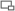 مبنى المقر الرئيسي لجامعة الدول العربية في القاهرة، مصر.يوضح الجدولُ التالي "الناتج المحلي الإجمالي" لدول الجامعة العربية بناءً على "معادل القوة الشرائية"، والذي يقاس هنا بالدولار الأمريكي.وتأتي أغلب هذه الأرقام(إلا إن تم الوضيح بغير ذلك) من بيانات عام 2007: "قاعدة بيانات التوقعات الاقتصادية في العالم"، التي قام "صندوق النقد الدولي" بنشرها في أبريل من عام 2008. تمتع دول الجامعة العربية بتنوعٍ ٍثقافيٍ وعرقيٍ هائل، وذلك في 22 دولةً عضوا في الجامعة، على الرغم من ذلك، يتألفِ أغلب أعضاء الجامعة من الشعب العربي.بلغ عدد سكان دول الجامعة العربية 314 مليون نسمة، اعتبارا من الأول من يناير لعام 2007.وينمو عدد السكان في دول الجامعة بمعدلٍ أسرع من أغلب المناطق الأخرى في العالم.ويهدد هذا بتقليل النمو الاقتصادي القليل المتوقع في بلدان الجامعة النامية. [بحاجة لمصدر]تُعدُ مصر أكثر دول الجامعة في عدد السكان، فيبلغ عدد سكان مصر حوالي 80 مليون نسمة.بينما الدولة الأقل في عدد السكان هي جيبوتي، بحوالي 500 ألف نسمةٍ فقط. تملك أغلب دول الخليج العربي أعدادا كبيرةً من العمال الأجانب.وتبلغ نسبة السكان العرب في دولة الإمارات المتحدة مثلا ما يقرب من 20 % فقط من عدد السكان، بينما يأتي حوالي 50 % من عدد سكان الإمارات من دول جنوب وجنوب شرق آسيا، مع أنهم ليسوا مواطنين. [بحاجة لمصدر] تقوم بعض دول الخليج باستقدام اليد العاملة الرخيصة من دولٍ عربيةٍ أخرى كمصر واليمن والصومال. يتركز العدد الأكبر من سكان دول الجامعة في المدن التي يجري فيها التجارة والصناعة في البلاد، وذلك لأن أجزاءً كبيرةً من دول الجامعة تقع في الصحاري. أكبر المدن العربية هي مدينة القاهرة المصرية، تليها بغداد والخرطوم ودمشق والرياض والإسكندرية والدار البيضاء والجزائر.إحصائيات السكانالديننشأت الأديان; اليهودية، المسيحية، والإسلام في المناطق التي هي الآن جزء من جامعة الدول العربية. إن الغالبية العظمى من مواطنين جامعة الدول العربية اليوم هم من المسلمين، تليها المسيحية. قبل إنشاء إسرائيل كان عدد كبير من اليهود يعيشون في البلدان العربية، ولكن هذه المجتمعات قد انقرضت تقريبا منذ هجرة اليهود من الأراضي العربية. أعضاء جامعة الدول العربية يمتلكون مدن مقدسة وغيرها من المواقع الدينية المهمة منها; الاسكندرية، بيت لحم، كربلاء، كركوك، مكة المكرمة، المدينة المنورة، والنجف الأشرف. المسلمون السنة يشكلون الغالبية العظمى من مواطني جامعة الدول العربية، ومع ذلك، فإن أعدادا كبيرة من المسلمين الشيعة يشكلون غالبية السكان في العراق والبحرين، وكذلك في مناطق في لبنان، الكويت، والعربية السعودية.المسيحية هي الديانة الثانية السائدة بعد الإسلام، حيث يقدرون بأكثر من 20 مليون مسيحي يعيشون في بلدان مثل; مصر العراق، الأردن، لبنان، فلسطين، السودان، وسوريا. هناك عدد من السكان اليهود الذين يعيشون في منطقة المغرب العربي، وخاصة في المغرب وتونس. ومع ذلك، هاجر معظم اليهود الذين يعيشون في العالم العربي إلى إسرائيل بعد تأسيسها في عام 1948. هناك جماعات دينية أخرى لكن اعدادها قليلة مثل البهائية والدروز.Домашнее задание: Эссе объемом 4 тыс. знаков. Прочитать и дать реферативный перевод текста с арабского и  английского языков, используя русский текст: Arab League;    جامعة الدول العربية http://ar.wikipedia.org/wiki/%D8%AC%D8%A7%D9%85%D8%B9%D8%A9_%D8%A7%D9%84%D8%AF%D9%88%D9%84_%D8%A7%D9%84%D8%B9%D8%B1%D8%A8%D9%8A%D8%A9http://en.wikipedia.org/wiki/Arab_Leaguehttp://ru.wikipedia.org/wiki/%D0%9B%D0%B8%D0%B3%D0%B0_%D0%B0%D1%80%D0%B0%D0%B1%D1%81%D0%BA%D0%B8%D1%85_%D0%B3%D0%BE%D1%81%D1%83%D0%B4%D0%B0%D1%80%D1%81%D1%82%D0%B2Занятие 2. Участие арабских государств в международных  исламских организациях. Организация Исламского сотрудничества/Организация исламская конференция, ОИС (Organisation of Islamic Cooperation, OIC), Исламский банк развития, ИБР (Islamic Development Bank, IDВ), Исламская организация по вопросам образования, науки и культуры, ИСЕСКО (L'Organisation Islamique pour l'Education, les Sciences et la Culture, ISESCO)Семинар 2 по теме 3.Прочитать и дать реферативный перевод текста с арабского и с английского языков.http://www.oic-oci.org/home.asphttp://www.isdb.org/http://www.isesco.org.ma/ТЕМА 4. Арабские межправительственные и неправительственные организации.  Занятие 1. Обзор арабских неправительственных организаций в современном мире.المنظمات العربية المتخصصةالمجلس العربي للاختصاصات الصحيةАрабский совет здравоохраненияاتحاد المهندسين الزراعيين العربАрабский Союз специалистов по сельскому хозяйству اتحاد رجال الأعمال العربАрабский Союз деловых людей.المنظمة العربية لتكنولوجيات الاتصال والمعلومات (aicto)Арабская организация информационных и  коммуникативных технологий مجلس الوحدة الاقتصادية العربيةСовет арабского экономического единстваمنظمة الدول العربية المصدرة للنفط (أوابك)ОПЕКالمنظمة العربية للتنمية الإداريةАрабская организация развития менеджментаاتحاد إذاعات الدول العربيةСоюз арабских радиостанцийالمنظمة العربية للتربية والثقافة والعلومАрабская организация по образованию, культуре и наукеالمركز العربي لدراسات المناطق الجافة والأراضي القاحلة ـ أكسادАрабский центр по изучению пустынь и засушливых территорийالأكاديمية العربية للعلوم والتكنولوجيا والنقل البحريАрабская академия наук, технологий и морских перевозокСеминар 1 по теме 4.Дайте краткий обзор одной из арабских неправительственных организаций.Занятие 2. Участие арабских государств в международных  исламских организациях. Организация Исламского сотрудничества/Организация исламская конференция, ОИС (Organisation of Islamic Cooperation, OIC), Исламский банк развития, ИБР (Islamic Development Bank, IDВ), Исламская организация по вопросам образования, науки и культуры, ИСЕСКО (L'Organisation Islamique pour l'Education, les Sciences et la Culture, ISESCO)Семинар 2 по теме 3.Прочитать и дать реферативный перевод текста с арабского и с английского языков.http://www.oic-oci.org/home.asphttp://www.isdb.org/Семинар 2 по теме 4.Дайте оценку деятельности арабских стран в одной из исламских организаций.ТЕМА 5. Сотрудничество Российской Федерации с арабскими правительственными и неправительственными организациямиЗанятие 1. Изменение политики в отношениях с арабскими странами: СССР и РФ. Последствия ликвидации дружественных отношений с арабскими странами: Сирия, Ливия, Йемен, Ирак,  Палестина. Современный уровень отношений РФ с арабскими странами.   Семинар 1 по теме 5.Дайте анализ последствий изменения отношений РФ с  одной из арабских стран в 1990-х гг. и в 2000-2010 гг.Занятие 2. Сотрудничество РФ и ОИС. Арабские организации, имеющие свои филиалы и представительства в России.Вопросы семинара по теме 5:1. История установления контактов РФ с ОИС Россия и арабский мир: перспективы экономического сотрудничестваС распадом Советского Союза произошел резкий разрыв связей с арабским регионом. Причин было несколько, но главной была смена основного внешнеполитического курса – ставка была сделана на развитие отношений с Западом, причем во многом в ущерб сотрудничеству с арабскими странами. Это коснулось и торгово-экономического сотрудничества: в качестве приоритетного для экспорта российских товаров стал рассматриваться западный рынок.В 2000-е годы Россия начала возобновление торгово-экономических связей с арабскими странами. В 2003 году во время визита в Малайзию Владимир Путин объявил, что Россия будет придерживаться курса на сближение с исламским миром. К сожалению, на сегодняшний день развитие экономических отношений между Россией и арабскими странами все еще находятся на достаточно низком уровне. Россия до сих пор уступает в этом отношении Евросоюзу и США, а также Китаю. На Санкт-Петербургском экономическом форуме в июне 2011 года было заявлено, что к концу года объем товарооборота со всеми странами арабского региона может составить 12 млрд. долларов, но он не превысил и 8 миллиардов. Для примера, товарооборот между Россией и США в 2011 году составил 42,9 миллиарда долларов, с Евросоюзом – более 200 миллиардов долларов.На фоне последних событий вокруг Ближнего Востока, возникает вопрос, останутся ли взаимоотношения России с арабскими странами на том же уровне? И каковы перспективы торгово-экономических отношений?В ответ на двойное вето России и Китая на резолюцию СБ ООН по Сирии, арабские активисты в социальных сетях начали народные кампании, призывающие бойкотировать продукцию, произведенную в России и Китае. Кроме этого, появившиеся в ряде арабских стран призывы бойкотировать российскую и китайскую продукцию поддержал «Союз арабских интеллектуалов». В поддержку бойкота выступили глава Международного Совета Исламских Ученых шейх Юсуф аль-Кардави и глава иорданских «Братьев-Мусульман» Химам Саид.Давайте разбираться. Крупнейшими торговыми партнерами России на Ближнем Востоке на сегодняшний день являются Турция, Израиль и Иран. Если рассматривать только арабские страны, то это – Сирия.Товарооборот с Турцией в 2010 году составил 25,3 млрд долларов, в 2011 году уровень товарооборота приблизился к 30 млрд. долларов. Торговый оборот между Россией и Израилем (без учета поставок нефти, газа и алмазов) в 2011 году вырос на 37% и составил почти 2,8 млрд. долларов. Если учесть, что Израиль импортирует в первую очередь именно алмазы, металлы и минеральное сырье, то объем товарооборота значительно больше. По официальным источникам, в ближайшие годы его уровень может достичь 16 млрд. долларов. Товарооборот с Ираном (без учета поставок вооружения и военной техники) колеблется в районе 3 млрд. долларов, в ближайшие годы планируется рост до 10 миллиардов.Основной сферой экономического сотрудничества России с арабскими странами является топливно-энергетический комплекс. Основными партнерами по сотрудничеству для российских предприятий ТЭК являются Египет, Сирия и Алжир, перспективы выхода на новые рынки связаны с Саудовской Аравией, ОАЭ и Ираком.Считается также, что Россия является основным поставщиком вооружения в арабские страны. Россия имеет многомиллиардные контракты на поставку вооружений и продукции двойного назначения с Алжиром, Кувейтом, Сирией. При этом Сирия является крупнейшим импортером, после того как в 2005 году Россия списала Сирии долг на 10 млрд. долларов в обмен на гарантии новых заказов на вооружение. Правда, по словам эксперта Института стратегических оценок и анализа Сергей Демиденко: «Разговоры о военных поставках российского оружия в регион, имеют место быть, но эмоции здесь сильно преувеличены. Для нашего бюджета торговля вооружением с Сирией – это «пшик», если сравнивать с объемами торговли с Индией, Китаем, Индонезией и некоторыми другими странами» [ 2]С Сирией Россию связывают не только контракты в военной сфере, но еще и проекты по развитию инфраструктуры, энергетики и туризма. Товарооборот между двумя странами составляет около 20 млрд. долларов. Объём товарооборота Иордании с Россией невысок и исчисляется миллионами долларов. Но в последние годы отношения прогрессируют, и снова это – военные контракты, а также энергетика и полезные ископаемые. Возобновились экономические отношения между Россией и Ираком. Россия снова участвует в тендерах на разработку месторождений нефти, а также начинает приглядываться и к другим экономическим сферам. После завершения военной операции и ухода США из страны, отношения России и Ирака могут перейти на новый уровень.В сфере торговли основными партнёрами РФ являются Египет, Марокко, Алжир, ОАЭ. Вместе с тем товарооборот с этими странами достаточно низок. Объем товарооборота с Египтом составляет чуть меньше 2 млрд.долларов. А ведь в свое время эта страна была крупнейшим партнером СССР в арабском регионе. И как будут развиваться экономические отношения в ближайшие годы при новом правительстве Египта, большинство которого составляет организация «Братья мусульмане», признанная Россией террористической[3], пока сказать сложно.Общий объем товарооборота России со странами Совета сотрудничества арабских государств Персидского Залива (ССАГПЗ) по данным МИД РФ достиг 1,2 млрд. долларов. «В фарватере отношений со странами региона - российско-саудовские связи. В Саудовскую Аравию активно продвигаются российские компании, в первую очередь в нефтегазовой и энергетической отраслях», - указывает МИД в своем периодическом обзоре. При этом в торгово-экономическом обмене между странами ССАГПЗ и Российской Федерацией преобладает торговля традиционными для российского экспорта товарами (металлы, древесина, продовольствие), поставки военной техники и туризм. Доля машин и оборудования в поставках – в пределах 5% от всего товарооборота.Объединенные Арабские Эмираты также являются одним из крупнейших торговых партнеров России в арабском регионе. Товарооборот с этой страной достиг 1 млрд. 700 млн. долларов. Оптимизма добавляет и подписание между Россией и ОАЭ Соглашения «О налогообложении дохода от инвестиций договаривающихся государств и их финансовых и инвестиционных учреждений». Соглашение предусматривает освобождение от налогов на доходы от инвестиций. В интервью телеканалу Russia Today генеральный директор Российского фонда прямых инвестиций (РФПИ) Кирилл Дмитриев, комментирую эту новость, отметил, что можно рассчитывать на инвестиции со стороны ОАЭ в российскую экономику на уровне нескольких миллиардов долларов. Речь идет о серьезных значимых проектах как в логистической сфере, так и в сфере добычи полезных ископаемых, и даже в медицине и фармацевтике.Если удастся привлечь инвестиции в таких объемах, это, конечно же, будет большим прорывом в российско-арабских экономических отношениях в целом и российско-эмиратских, в частности.С Йеменом у России налажен экспорт зерна, машин и оборудования, в также вооружения. Российские компании рассматривают перспективы участия в разведке и добыче полезных ископаемых на территории Йемена, в том числе и нефти. Однако объемы товарооборота исчисляются не в миллиардах, а в сотнях миллионов долларов.Если рассматривать страны Магриба, то ситуация в экономическом отношении вырисовывается не слишком радужная. Дестабилизация обстановки в регионе сказалась и на торгово-экономических отношениях с Россией.Самыми проблемными в этом плане оказались Алжир и Ливия. Сейчас все контракты, заключенные с Ливией, отложены до стабилизации ситуации в стране, и неизвестно, согласятся ли новые власти выполнять коммерческие соглашения на сумму примерно 10 миллиардов долларов, заключенные во время правления сверженного Муаммара Каддафи. Россия активизировала сотрудничество с Ливией в 2008 году. Триполи признал долг на сумму в $4,6 млрд, а в ответ Москва списала этот долг в обмен на новые контракты для российских компаний. Один из них — контракт «РЖД» на строительство 500-километрового участка железной дороги Сирт – Бенгази, общей стоимостью 2,2 млрд евро. Также российские компании участвуют в разработке ливийского шельфа, где сосредоточены большие запасы нефти и газа. Всего было заключено десять соглашений в сфере торгово-экономического и военного сотрудничества.Алжир наряду с Египтом и Марокко в последние годы входил в тройку ведущих торговых партнеров России в Африке. Но в 2011 году ситуация изменилась в худшую сторону: взаимный товарооборот был представлен практически только российским экспортом, при этом он уменьшился на 32% до 798 миллионов долларов. Также под вопросом оказались контракты в сфере инвестиций России в газовый сектор Алжира. Более серьезная ситуация складывается в отношении сделок по поставкам российского вооружения, заключенных как и в случае с Ливией, в обмен на списание долга. По данным центра АСТ, общий объем продаж вооружений Алжиру равняется примерно 10 млрд долларов, из которых 4 млрд могут оказаться под угрозой, если ситуация в стране дестабилизируется настолько, что контракты будут сорваны.Что касается других стран Магриба, то в 2010 году товарооборот между Россией и Марокко составил 937,4 млн. долл. Удельный вес России во внешнеторговом обороте Марокко составляет около 1%, и доля Марокко во внешнеторговом обороте России составляет около 0,1%. В том же 2010-м товарооборот между Россией и Тунисом составил 1,047 млрд. долл. В 2011 году объем товарооборота существенно не изменился. Мы взяли комментарий по перспективам торгово-экономических отношений между Россией и странами арабского региона у Владислава Луценко, заместителя директора «Российско-арабского делового Совета» (РАДС), генерального директора ООО «Арабия-ЭКСПО». По его словам отношения развиваются на должном уровне, арабский бизнес заинтересован в «освоении» российской территории. На 2012 год запланирован ряд мероприятий под эгидой РАДС, в том числе бизнес-неделя в Королевстве Саудовская Аравия в феврале, нефтегазовая выставка в Алжире в марте, Российско-Египетский бизнес-форум в апреле, бизнес-неделя в Объединенных Арабских Эмиратах и так далее. В начале февраля в Краснодарском крае прошла презентация РАДС. Был проведен ряд переговоров, в ходе которых стороны договорились о выходе компаний-экспортеров Краснодарского Края на арабские рынки, а так же по вопросам налаживания прямого контакта местных экономических операторов с арабскими партнерами. Стоит отметить, что сейчас товарооборот между Краснодарским краем и арабскими странами равен 1 млрд. долларов.ТПП РФ активно поддерживает связи с официальными и деловыми кругами арабских стран. В течение 2011 года был проведен ряд встреч, где обсуждались перспективы развития торгово-экономических отношений, возможности активизации деятельности деловых советов и расширения контактов по линии деловых кругов. В мае 2012 года в Москве планируется проведение Инвестиционного форума «Повышение инвестиционных и торговых возможностей между Россией и Странами членами группы ИБР», организованного совместными усилиями Аналитического центра при Правительстве России и группой Исламского банка развития. На форуме будут рассмотрены крупные инвестиционные проекты из нескольких регионов России. Проведение форума на таком высоком уровне должно положительно сказаться на взаимоотношениях между Россией и странами ОИС, в частности с арабскими странами.Каков же общий итог? На сегодняшний день ни Россия не является стратегическим партнером арабского мира, ни арабский мир не входит в число важнейших внешних торговых партнеров России. Но перспективы для дальнейшего роста торгового оборота есть, и этому не может помешать даже тот негативный тон по отношению к России, который слышен в последнее время. Большинство экспертов сходится в том, что нынешний показатель объема экономического сотрудничества следует рассматривать скорее как некий «стартовый капитал» - потенциал развития есть и достаточно большой.Состоявшаяся на днях Конференция ближневосточной секции Международного дискуссионного клуба «Валдай» на тему «Трансформация в арабском мире и интересы России» показал ту же самую картину: разногласия есть, но принципиальная позиция направлена все же на продолжение сотрудничества, как в политической, так и торгово-экономической сферах. «Иногда власти арабских стран выступают против России, но она должна понимать те перемены, которые происходят в арабских странах. Вашей стране нужно поддерживать отношения со всеми игроками, и она должна продолжать влиять на процессы в арабском мире и играть большую роль на Ближнем востоке, мы на это надеемся»[4], - к этому озвученному на одном из выступлений мнению присоединилось большинство участников конференции.Ссылки: www.anna-news.info/node/4433 www.actualcomment.ru/theme/2198/ Решением Верховного Суда Российской Федерации от 14 февраля 2003 организация «Братья-мусульмане» признана террористической и деятельность её на территории Российской Федерации запрещена. www.ria.ru/arab_news/20120218/569104411.html Ю. ДжаберПросмотрите видеосюжет о российско-арабских отношениях:http://video.yandex.ru/#search?where=all&text=%D1%80%D0%BE%D1%81%D1%81%D0%B8%D1%8F%20%D0%B8%20%D0%B0%D1%80%D0%B0%D0%B1%D1%81%D0%BA%D0%B8%D0%B9%20%D0%BC%D0%B8%D1%80&filmId=5h4DRAfqzws%3Dhttp://www.5-tv.ru/news/20100/Сирия и Россия: дискуссияhttp://video.yandex.ru/#search?where=all&text=%D1%80%D0%BE%D1%81%D1%81%D0%B8%D1%8F%20%D0%B8%20%D0%B0%D1%80%D0%B0%D0%B1%D1%81%D0%BA%D0%B8%D0%B9%20%D0%BC%D0%B8%D1%80&p=2&filmId=O2ELVN%2BTUXI%3D7 ПРОБЛЕМНЫЕ ВОПРОСЫ КУРСАОсновные тенденции формирования арабских и исламских международных организаций.Роль и значение арабских организаций различного уровня в решении проблем отдельно взятых государств в различные исторические периоды.Динамика укрепления и падения авторитета арабских международных организаций.Соотношение политического и религиозного аспектов в деятельности  арабских международных организаций.Международные исламские организации и их место на Арабском Востоке.Палестинская проблема и различные подходы к ее решению.Арабо-израильские отношения в свете мировой политики.Глобализация и арабские страны.
Образовательные технологииВ ходе проведения лекций и семинаров для студентов 3 курса предусматриваются различные активные формы проведения занятий. Прежде всего, все студенты задействованы в подготовке материалов и наглядных иллюстративных материалов из различных пособий и интернет-ресурсов. Важно привлекать больше материалов на арабском и европейских языках, использовать видеозаписи выступлений руководителей государств, международных организаций, общественных и религиозных деятелей Арабского Востока и других регионов.Методические рекомендации преподавателюМетодические указания студентамВопросы для оценки качества освоения дисциплиныПримерный перечень вопросов к зачету (экзамену) по всему курсу или к каждому промежуточному и итоговому контролю для самопроверки студентов.Охарактеризуйте процессы появления арабских организаций различного уровня.Дайте анализ деятельности Лиги арабских государств.Назовите известные Вам исламские организации, сотрудничающие с арабскими странами.Дайте анализ уровня и перспектив развития отношений нашей страны с арабскими странами?Какова роль арабских  исламистских организаций в современном мире?Порядок формирования оценок по дисциплинеПреподаватель оценивает работу студентов на семинарских занятиях: Основной задачей студентов является знание содержания  лекции, основной литературы, дополнтельной литературы, источников на арабском и европейских. На каждом семинарском занятии студенты готовят сообщения или доклады, обсуждают их, организуют дискуссии. За правильность и полноту сообщений выставляется общая оценка. Оценки за работу на семинарских и практических занятиях преподаватель выставляет в рабочую ведомость. Накопленная оценка по 10-ти балльной шкале за работу на семинарских и практических занятиях определяется перед промежуточным или итоговым контролем - Оаудиторная. Преподаватель оценивает самостоятельную работу студентов: после прохождения каждого раздела программы  студенты выполняют самостоятельную письменную работу.  В оценку включается: Полнота объема  работы, напр., не менее 4 тыс. знаков, или 500 слов.Полнота содержания.Правильность использования арабских терминов.Грамотность изложения на русском языке.  Оценки за самостоятельную работу студента преподаватель выставляет в рабочую ведомость. Накопленная оценка по 10-ти балльной шкале за самостоятельную работу определяется перед промежуточным или итоговым контролем – Осам. работа. Накопленная оценка за текущий контроль учитывает результаты студента по текущему контролю следующим образом: Отекущий  =  n1·Осем + n2·Оп/р;Коэффициенты n1=0.5   n2=0.5В случае невыполнения заданий на семинарских занятиях или невыполнения самостоятельных письменных работ преподаватель ставит неудовлетворительную оценку по текущему контролю, соответственно не допускает до сдачи итогового зачета. Задания, не выполненные по уважительным причинам, должны быть сданы в установленный преподавателем срок.Результирующая оценка за промежуточный (итоговый) контроль в форме зачета выставляется по следующей формуле, где Озачет – оценка за работу непосредственно на зачете:Опромежуточный = k1·Озачет + k2·Отекущий + k3·Описьм. работа + k4·Оаудиторная(Оитоговый = k1·Озачет + k2·Отекущий + k3· Описьм.+ k4·Оаудиторная)На пересдаче студенту не предоставляется возможность получить дополнительный балл для компенсации оценки за текущий контроль.На зачете студент может получить дополнительный вопрос (дополнительную практическую задачу, решить к пересдаче домашнее задание), ответ на который оценивается в 1 балл. Таким образом, результирующая оценка за промежуточный (итоговый) контроль в форме зачета, получаемая на пересдаче, выставляется по формуле Опромежуточный = k1·Озачет + k2·Отекущий + k3·Осам. работа + k4·Оаудиторная + Одоп.вопрос(Оитоговый = k1·Озачет + k2·Отекущий + k3·Осам. работа + k4·Оаудиторная) + Одоп.вопросУчебно-методическое и информационное обеспечение дисциплиныУчебникиЛанда Р.Г. История арабских стран. М., 2005. С 103-317.Мейер М.С. Османская цивилизация в Новое время / Сборник пособий по исламоведению и корановедению. М., 2012.  С. 13-62.Новейшая история арабских стран Азии. М., 1988.Новейшая история арабских стран Африки. М., 1990Справочная литература3. Бирюков П.Н. Международное право: учебник. 5-е изд., перераб. и доп. – М., 2011.Дипломатический словарь. Т.1-3. М.,1984-1986. 
Международное право: учебник для вузов. Отв. Ред. Г.М. Мельков. – М., 2009. Маргиев В.И. Международные организации. – Майкоп, 2004.Энциклопедия международных организаций. – Т. 1. Международные межправительственные организации. – СПб., 2003. Энциклопедия междуна  родных организаций. – Т. 2. Международные неправительственные организации. – СПб., 2006.Федощева Н.Н. Международное право: учебное пособие. – М., 2010.Абашидзе А.X. Урсин Д.А. Неправительственные организации: Международно-правовые аспекты. – М., 2002.Нешатаева Т. Н. Международные организации и право. Новые тенденции в международно-правовом регулировании. 2-е изд. – М., 1999.Дополнительная литератураАбашидзе А.Х., Урсин Д.А. Неправительственные организации: международно-правовые аспекты. – М., 2002.Добаев И.П. Исламский радикализм: генезис, эволюция, практика. – Ростов н/Д., 2003.Добаев И.П. Политические институты исламского мира: идеология и практика. – Ростов н/Д., 2001. Донцов В.Е. Ислам в международных отношениях. – М., 1997.Жадалла О.К. Исламская концепция международного права. – М, 1994.Игнатенко А.А. Халифы без халифата. Исламские неправительственные религиозно-политические организации на Ближнем Востоке: история, идеология, деятельность. – М., 1988.Исламский фактор в истории и современность. – М., 2011.Мамдох Халед Эль-Иззи. Интеграционные процессы в арабском мире в условиях глобализации: проблемы и перспективы / Под ред. B.C. Ягья. – СПб., 2007.Модестов С.А. Геополитика ислама. – М., 2003.Нуруллаев А.А., Нуруллаев Ал.А. Религия и политика. – М., 2006.Олбрайт М. Религия и мировая политика. – М., 2007.Поляков К.И. Арабский Восток и Россия: проблемы исламского фундаментализма. – М., 2001.Примаков Е. Конфиденциально. Ближний Восток на сцене и за кулисами (вторая половина XX начало XXI века). – М., 2006.Александров И.А. Монархии Персидского залива: этап модернизации. – М., 2000.Жданов H.В. Исламская концепция миропорядка. – М., 2003.Религия и конфликт. Под ред. А. Малашенко и С. Филатова. – М., 2007.Исламский фактор» в международных отношениях в Азии. М., 1987. Абдалла Абдалла Омар. США, исламский Ближний Восток и Россия. М., 1995. Багдасаров С.Б., Чавушьян А.Н. Военный и военно-экономический потенциал стран Ближнего и Среднего Востока. М., 1998.Ближний Восток. Политико-экономический справочник. М., 1996. Ближний Восток: проблемы региональной безопасности. М., 2000. Васильев А.В. Россия на Ближнем и Среднем Востоке: от мессианства к прагматизму. М., 1993. Егорин А.З. История Ливии. ХХ век. М., 1999. Закария М.Г., Яковлев А.И. Нефтяные монархии Аравии на пороге ХХI века. М., 1998. Ковтунов А.Г. Проблемы интеграции стран Магриба. М., 1998. Ланда Р.Г. История Алжира. ХХ век. М.. 1999. Мальцев Ю. Страны Магриба в региональной и мировой политике. М., 1994. Международные отношения на Ближнем и Среднем Востоке и политика России на рубеже ХХ1 века. М., 2000. Перес Ш. Новый Ближний Восток. М., 1998. Сергеев М.С. История Марокко. ХХ век. М..2001. Современная Саудовская Аравия. М.,1998. Федорченко А.В. Израиль накануне ХХI века. М..1996. 

Allan J. Water, Peace and the Middle East. London, 1996. 
Esposito J. The Islamic Threat: Myth or Reality? N.Y., 1992. 
Feldman Sh. The Future of US-Israel Strategic Cooperation. Washington, 1996. 
Heikal M.H. Secret Negotiations between the Arabs and Israel. Cairo, 1996. 
Mediterranian Security in the Coming Millenium (ed.St.Blank). London, 1999. 
Middle East. Oil and Gas. Paris, IEA/OECD, 1995. 
Peretz D. The Arab-Israeli Dispute. N.Y.,1996. 
Taylor A. The Superpowers and the Middle East. N.Y., 1991Дистанционная поддержка дисциплиныВ ходе прохождения дисциплины используются дистанционные формы проверки выполнения домашних заданий при помощи системы LMS.Материально-техническое обеспечение дисциплиныИспользуется проектор и аудио проигрыватель МР3 для просмотра и прослушивания материалов  на арабском языке.Раздел №2. Японистика.Правительство Российской ФедерацииФедеральное государственное автономное образовательное учреждение высшего профессионального образования 
"Национальный исследовательский университет 
"Высшая школа экономики"Философский факультетОтделение востоковеденияПрограмма дисциплины История международных отношений: изучаемый регион и страны мира (Япония)для направления/ специальности  032100.62 «Востоковедение, африканистика»   подготовки бакалавра Автор программы:Демина Мария ОлеговнаE-mail: mdemina@hse.ruОдобрена на заседании кафедры цивилизационного развития Востока «___»__________ 2012   гЗав. кафедрой А.А. МасловРекомендована секцией УМС отделения востоковедения ученого совета факультета философии «___»____________ 2012   гПредседатель А.А. МасловУтверждена УС факультета философии «___»_____________2012   г.Ученый секретарь И.В.Макарова ________________________ Москва, 2012Настоящая программа не может быть использована другими подразделениями университета и другими вузами без разрешения кафедры-разработчика программы.	Область применения и нормативные ссылкиНастоящая программа учебной дисциплины устанавливает минимальные требования к знаниям и умениям студента и определяет содержание и виды учебных занятий и отчетности.Программа предназначена для преподавателей, ведущих данную дисциплину, учебных ассистентов и студентов направления подготовки/ специальности 032100.62 «Востоковедение, африканистика» подготовки бакалавра, изучающих дисциплину «История международных отношений: изучаемый регион и страны мира».Программа разработана в соответствии с:Образовательным стандартом Федерального государственного автономного образовательного учреждения высшего профессионального образования "Национальный исследовательский университет "Высшая школа экономики" по направлению подготовки 032100.62 «Востоковедение и африканистика» (уровень подготовки «бакалавр»), разработанным в соответствии с ФЗ «О высшем и послевузовском образовании» в ред. от 10.02.2009 № 18-ФЗ, статья 5, пункт 4 и утвержденный Ученым Советом НИУ ВШЭ, протокол от 02.07.2010 г. № 15;Образовательной программой бакалавриата по направлению подготовки 032100 «Востоковедение и африканистика» Федерального государственного автономного образовательного учреждения высшего профессионального образования "Национальный исследовательский университет "Высшая школа экономики"; Рабочим учебным планом университета по направлению подготовки/ специальности  032100.62 «Востоковедение, африканистика» подготовки бакалавра, утвержденным в  2012 г.Цели освоения дисциплиныЦелями освоения дисциплины «История международных отношений: изучаемый регион и страны мира» являются: - формирование у учащихся комплексного представления об эволюции роли изучаемой страны в системе международных отношений и о специфике ее взаимоотношений с другими странами и регионами,- изучение основной литературы и источников по данной теме,- развитие навыков научно-исследовательской работы.Компетенции обучающегося, формируемые в результате освоения дисциплиныВ результате освоения дисциплины студент должен:Знать основные этапы становления межгосударственных отношений с участием Японии; динамику ее взаимодействия с различными странами и регионами во второй половине ХХ века; статистические данные, характеризующие внешнеэкономическую деятельность Японии; ключевые международные документы, подписанные японской стороной.Уметь излагать и критически анализировать информацию по истории международных отношений изучаемой страны; находить и интерпретировать новые данные по международной проблематике; охарактеризовать позиции Японии на мировой арене и проблемы развития ее отношений с другими странами и регионами с учетом эволюции ее внешнеэкономических и политических связей во второй половине ХХ века.Иметь навыки (приобрести опыт) работы со статистическими источниками, анализа текстов международных соглашений, ведения дискуссий на международную тематику с использованием соответствующей терминологии.В результате освоения дисциплины студент осваивает следующие компетенции:Место дисциплины в структуре образовательной программыНастоящая дисциплина относится к профессиональному циклу дисциплин и блоку дисциплин «Межгосударственные отношения на Востоке».Изучение данной дисциплины базируется на следующих дисциплинах:История западных цивилизаций,Сравнительная история цивилизаций Азии и Африки,Политология,Теория и история международных отношений,Международное право,Процессы глобализации на Востоке и многополярный мир.Для освоения учебной дисциплины, студенты должны владеть следующими знаниями и компетенциями:английский язык (уровень не ниже Intermediate),японский язык (не ниже среднего уровня),владеть основными приемами информационной обработки текста и перевода  базовой литературы по специальности.Основные положения дисциплины должны быть использованы в дальнейшем при изучении следующих дисциплин:Международные отношения стран Азии и Африки: современный этап,Конфликты и взаимодействия на Востоке,Международные экономические отношения на Востоке.Тематический план учебной дисциплиныФормы контроля знаний студентов* - отметка, в каком модуле проводится итоговый контроль.Критерии оценки знаний, навыков 
Основным элементом текущего контроля является выполнение домашних заданий (подготовка сообщений, обзоров, аналитических справок, проведение простейшего количественного и статистического анализа). Критериями оценки домашних работ являются: полнота раскрытия темы, владение релевантной информацией, качество интерпретации данных, аргументированность выводов, точность ответов на вопросы, стилистическая и терминологическая корректность. Оценки по всем формам текущего контроля выставляются по 10-ти балльной шкале.Итоговый контроль по дисциплине представляет собой зачет в устной форме. Вопросы к зачету распределены по билетам. Каждый билет включает в себя два вопроса из разных тематических блоков, причем один из них носит общий характер (напр., дать характеристику двусторонним отношениям), а другой предполагает знание конкретных дат, названий, имен (напр., анализ отдельного события из истории международных отношений). По результатам работы в модуле преподаватель может предоставить некоторым учащимся возможность получить итоговую оценку по дисциплине на основе ответа на один из вопросов билета.На зачете учащиеся должны продемонстрировать знание основных этапов становления международных отношений с участием изучаемой страны, хронологии развития и особенностей ее взаимоотношений с отдельными странами и регионами, истории ее участия в международных организациях; умение сформулировать и убедительно обосновать свою позицию по проблемным вопросам в истории международных отношений; владение соответствующей терминологией. После ответа учащихся на вопросы билета преподаватель по своему усмотрению может задать несколько (не более 4) дополнительных вопросов.Основанием для снижения итоговой оценки являются: фактические ошибки или неточности, неправильные ответы на дополнительные вопросы преподавателя, недостаточное раскрытие темы, нарушение логики ответа, некорректное использование терминологии.Оценка может быть повышена, если учащийся демонстрирует эрудицию, удачные примеры и сравнения, привлекает дополнительную информацию для подтверждения своих аргументов, правильно отвечает на дополнительные вопросы преподавателя.Примерное соответствие оценок по 10-ти балльной системе и количества ошибок:10 – блестяще; 9 –  1 ошибка;8 –  2 ошибки/неточности или частичное искажение смысла;7 –  3 ошибки/неточности, или неправильный ответ на 1 дополнительный вопрос, или нарушение логики ответа;6 – 4 ошибки, или неправильные ответы на 2 дополнительных вопроса, или неполное раскрытие темы, или значительное нарушение логики ответа;5 – тема одного из вопросов полностью не раскрыта или допущено 5 фактических ошибок;4 – тема одного из вопросов полностью не раскрыта, даны неправильные ответы на все дополнительные вопросы или допущено 6 и более фактических ошибок;3, 2, 1 - "неудовлетворительно", темы двух вопросов полностью не раскрыты, фактологическая база ответов сильно искажена или полностью отсутствует, не просматривается логика изложения, отсутствуют выводы.На зачете предусмотрена аудиозапись ответов учащихся.Порядок формирования оценок по дисциплине Преподаватель оценивает работу студентов на семинарских занятиях по степени их участия в проводимых обсуждениях, успешности выполнения заданий в аудитории, правильности ответов на вопросы. Оценки за работу на семинарских занятиях преподаватель выставляет в рабочую ведомость. Средняя оценка по 10-ти балльной шкале за работу на семинарских занятиях определяется перед итоговым контролем - Оаудиторная. Накопленная оценка за работу в модуле рассчитывается следующим образом: Онакопленная= 0,7* Отекущий + 0,3* ОаудСпособ округления накопленной оценки: в пользу студента. ВНИМАНИЕ: студенты, без уважительной причины пропустившие более половины занятий, не могут получить удовлетворительную накопленную оценку за работу в модуле.Результирующая оценка за дисциплину рассчитывается следующим образом:Орезульт = 0,5* Онакопленная + 0,5*Оэкз/зачСпособ округления результирующей оценки: в пользу студента. Содержание дисциплиныРаздел представляется в удобной форме (список, таблица). Изложение строится по разделам и темам. Содержание темы может распределяться по лекционным и практическим занятиям.1. Эволюция внешней политики Японии после Реставрации Мэйдзи до начала XXI века.Лекции – 6 часов, семинары – 2 часа, самостоятельная работа – 10 часов.Содержание раздела:Формирование внешней политики Японии в период Мэйдзи. Система неравноправных договоров. Отношения с соседними государствами. Территориальные споры. Пересмотр неравноправных договоров.Становление Японии как региональной державы. Война с Китаем (1894-1895). Русско-японская война (1904-1905).  Колониальный фактор во внешней политике Японии. Япония в Первой мировой войне.«Маньчжурский инцидент». Выход из Лиги Наций. Антикоминтерновский пакт. «Китайский инцидент». Предпосылки войны на Тихом океане. Японская дипломатия в годы Второй мировой войны.Сан-Францисская система и новый миропорядок. Активизация японской дипломатии. Эволюция международных экономических отношений и мировой финансовой системы во второй половине ХХ века. Трансформация роли Японии в мировой политике и экономике.Вопросы для обсуждения на семинаре:Экономические последствия «открытия» Японии внешнему миру.Позиции Японии в мире после заключения Ансэйских договоров.Внешнеполитические причины и последствия войн с участием Японии в начале ХХ века.Японо-китайская война в контексте мировой политики.Основные требования советской и американской сторон в ходе подготовки мирного договора с Японией.Содержание Сан-Францисского мирного договора и не решенные проблемы.Литература:Внешняя политика Японии: история и современность: учебное пособие / Институт востоковедение РАН, Ассоциация японоведов. М.: Вост. лит., 2008. (Главы 2-5)История Японии, ред. А.Е. Жуков, М., Институт востоковедения РАН, 1998.Дополнительная литература:Nicholls N., Huth P., Appel B. When Is Domestic Political Unrest Related to International Conflict? Diversionary Theory and Japanese Foreign Policy, 1890-1941, International Studies Quarterly, 54, 2010.2. История японо-американских отношений во второй половине ХХ века.Лекции – 2 часа, семинары – 2 часа, самостоятельная работа – 8 часов.Содержание раздела:Оккупационный период. Экономический рост Японии, «доктрина Ёсида». Пересмотр Договора безопасности (1960). Установление положительного сальдо торгового баланса с США. «Гуамская доктрина» (1969). «Шоки Никсона». «Торговые войны». Японские инвестиции в США. Совместная декларация по вопросам японо-американской системы обеспечения безопасности (1995).Вопросы для обсуждения на семинаре:Новые измерения военно-политического союза Японии и США, эволюция роли японских сил самообороны.Характер взаимозависимости экономик Японии и США: от первых «торговых войн» до настоящего времени.Перспективы присоединения Японии к переговорам TPP (Trans-Pacific Partnership).Литература:Внешняя политика Японии: история и современность: учебное пособие / Институт востоковедение РАН, Ассоциация японоведов. М.: Вост. лит., 2008. (Глава 5)История Японии, ред. А.Е. Жуков, М., Институт востоковедения РАН, 1998.Дополнительная литература:Япония в системе мировых хозяйственных связей / под ред. Ю. Столярова, Е. Хесина. Главная редакция восточной литературы издательства «Наука», 1977.Burton F., Saelens F., Trade Barriers and Japanese Foreign Direct Investment in the Colour Television Industry, Managerial and Decision Economics, vol.8, 1987.Japan – US Security Treaty http://www.mofa.go.jp/region/n-america/us/q&a/ref/1.htmlJapan – US Joint Declaration on Security, 1996 http://www.mofa.go.jp/region/n-america/us/security/security.htmlThe Guidelines for Japan – US Defense Cooperation, 1996 http://www.mofa.go.jp/region/n-america/us/security/guideline2.html3. Отношения Японии со странами Восточной Азии (КНР, РК, КНДР), 1945-1990-е г. Лекции – 2 часа, семинары – 4 часа, самостоятельная работа – 12 часов.Содержание раздела:Колониальное прошлое Японии как фактор развития отношений со странами Восточной Азии. Биполярная система в Восточной Азии. Отношения с коммунистическим Китаем: принцип «сэйкэй бунри» (отделения экономики от политики). Отношения с КНР после «холодной войны». Конкуренция за лидерство в регионе. Сравнение важнейших экономических показателей Японии и КНР в начале ХХ века. Истоки и фазы обострения территориальной проблемы. Принцип «сэйрэй кэйнэцу» («холодная политика, горячая экономика»).Политика Японии на Корейском полуострове. Приоритетное направление – экономические и политические отношения с Республикой Кореей. Территориальные споры с РК. Политика сдерживания роста военного потенциала КНДР. Вопросы для обсуждения на семинарах:Основные принципы политики Японии в Восточной Азии после «холодной войны».Факторы, влияющие на характер взаимоотношений Японии и стран Восточной Азии.Интересы Японии в Восточной Азии и политика США в этом регионе.Причины и последствия обострения территориального конфликта между КНР и Японией в 2012 г.Перспективы заключения трехстороннего соглашения о свободной торговле между Японией, КНР и Республикой Корея.Инвестиционное сотрудничество Японии и Китая на современном этапе.Государства Корейского полуострова в японской прессе.Литература:Внешняя политика Японии: история и современность: учебное пособие / Институт востоковедение РАН, Ассоциация японоведов. М.: Вост. лит., 2008. (Глава 8)Дополнительная литература:Крупянко М.И., Арешидзе Л.Г. Восточная Азия после «холодной войны»: зона конфронтации или сотрудничества? М., 2006Япония в системе мировых хозяйственных связей / под ред. Ю. Столярова, Е. Хесина. Главная редакция восточной литературы издательства «Наука», 1977.Япония, открытая миру / рук. проекта Э. В. Молодякова. М.: АИРО-XXI, 2007.Koo M.G. The Senkaku/Diaoyu Dispute and Sino-Japanese Political-Economic Relations: Cold Politics and Hot Economics? The Pacific Review, vol. 22, May 2009.Investing in Japan, Success Stories (by country) http://www.jetro.go.jp/en/invest/success_stories/ss_country.html Гайко: ни кансуру ёрон тёса (Опрос общественного мнения о внешней политике), Кабинет министров Японии http://www8.cao.go.jp/survey/index-gai.html4. Политика Японии в Азиатско-Тихоокеанском регионе, 1945-1990-е гг.Лекции – 2 часа, семинары – 4 часа, самостоятельная работа – 12 часов.Содержание раздела:Японский паназиатизм. «Доктрина Фукуда». Доктрина комплексного обеспечения национальной безопасности (КОНБ). Понятие «Азиатско-Тихоокеанский регион». Форум АТЭС и его роль во внешнеполитической стратегии Японии. Экономические отношения Японии со странами НИС и АСЕАН. Японо-австралийские отношения.Вопросы для обсуждения на семинарах:Понятие «Азиатско-Тихоокеанский регион» в работах отечественных и иностранных ученых.Эволюция японской политики в АТР после окончания «холодной войны».Динамика отношений Японии со странами АСЕАН.Японская ОПР для стран АСЕАН как инструмент «мягкой силы».Перспективы создания зоны свободной торговли в формате АСЕАН+6.Инвестиционная деятельность японских компаний в азиатских НИС и АСЕАН (1990 – 2010 гг.).Литература:Внешняя политика Японии: история и современность: учебное пособие / Институт востоковедение РАН, Ассоциация японоведов. М.: Вост. лит., 2008. (Глава 9)Дополнительная литература:Арин О. Азиатско-Тихоокеанский регион: мифы, иллюзии и реальность, М., 1997.Кистанов В. Япония в АТР: Анатомия экономических и политических отношений, М., 1995.Костюнина Г.М. Ассоциация стран Юго-Восточной Азии (АСЕАН) // Международная экономическая интеграция: учебное пособие / под ред. Н.Н.Ливенцева. М.: Экономистъ, 2006.Presello A. Japan’s Twin-Track Diplomacy During the Cambodian Conflict, 1979-84: A “Member of the West” Pursuing an Independent Foreign Policy, Asian Studies Review, vol. 37, 2013.Urata S. Asian FTAs under Study: EAFTA and CEPEA, Waseda University, 2009 http://www.jef.or.jp/PDF/S2-2.Uratappt.pdf Diplomatic Bluebook, Ministry of Foreign Affairs of Japan http://www.mofa.go.jp/policy/other/bluebook/ Japan's ODA, Data by country, Ministry of Foreign Affairs of Japan http://www.mofa.go.jp/policy/oda/data/index.html Ежеквартальное исследование деятельности иностранных филиалов японских компаний, Министерство экономики, торговли и промышленности Японии http://www.meti.go.jp/statistics/tyo/genntihou/result-1.html5. Отношения Японии с СССР (Россией и странами СНГ), 1945-1990-е гг.Лекции – 2 часа, семинары – 2 часа, самостоятельная работа – 8 часов.Содержание раздела:Сан-Францисская мирная конференция. Восстановление дипломатических отношений между СССР и Японией. «Угроза Даллеса». Этапы развития территориальной проблемы. Экономические отношения Японии и России, структура товарооборота. Японские инвестиции в РФ. Политика Японии в отношении стран Центральной Азии. «Евразийская дипломатия» (1997 г.). Создание диалога «Центральная Азия + Япония». Вопросы для обсуждения на семинаре:Сдвиги в позиции СССР по территориальному вопросу с 1956 по 1993 г.Структура внешней торговли между Японией и РФ, перспективы ее дальнейшего расширения.Сферы приложения японского капитала в РФ.Японская ОПР для стран СНГ.Литература:Внешняя политика Японии: история и современность: учебное пособие / Институт востоковедения РАН, Ассоциация японоведов. М.: Вост. лит., 2008. (Глава 7)История Японии, ред. А.Е. Жуков, М., Институт востоковедения РАН, 1998.Дополнительная литература:Караваинов А.А. Проблемы и перспективы развития торговых отношений между Россией и Японией в начале ХХI века // Актуальные проблемы современной Японии, М.: Институт Дальнего Востока РАН, 2005.Крупянко М.И. Япония 90-х гг.: в поисках модели отношений с новой Россией, М.: «Восточная литература», 1997.Павлятенко В.Н. Энергетическая безопасность Японии и «российский фактор» // Актуальные проблемы современной Японии, М.: Институт Дальнего Востока РАН, 2006.Тимонина И.Л. Сахалинские проекты: опыт российско-японского сотрудничества // Японский опыт для российских реформ, М., 2004.Черевко К.Е. Зарождение русско-японских отношений. XVII - XIX века, М.: Наука, 1999. Щербаков Д.А. Стратегия японских производственных корпораций на российском рынке // Япония, М.: «АИРО- ХХI», 2006.Японо-российский план действий, посольство Японии в России, http://www.ru.emb-japan.go.jp/RELATIONSHIP/MAINDOCS/plan.html Japanese Trade and Investment Statistics, JETRO http://www.jetro.go.jp/en/reports/statistics/ Japan's ODA, Data by country, Ministry of Foreign Affairs of Japan http://www.mofa.go.jp/policy/oda/data/index.html 6. Отношения Японии с европейскими странами во второй половине ХХ века.Лекции – 2 часа, семинары – 2 часа, самостоятельная работа – 6 часов.Содержание раздела:Установление статуса наибольшего благоприятствования со странами Западной Европы, активизация отношений. Изменение структуры товарооборота. Положительное сальдо торгового баланса в пользу Японии. Первые торговые конфликты, антидемпинговые пошлины. Японский капитал в Западной Европе. «Совместная декларация об отношениях между ЕЭС и Японией» (1991). Кооперация в сфере науки и техники, охраны окружающей среды. Программа «Ворота в Японию». Вопросы для обсуждения на семинаре:Модели послевоенного развития Японии и стран Западной Европы.Экономические отношения в треугольнике Япония-США-ЕС.Специфика взаимодействия Японии и европейских стран в сфере науки и техники на современном этапе.Перспективы заключения ССТ между Японией и ЕС. Литература:Внешняя политика Японии: история и современность: учебное пособие / Институт востоковедения РАН, Ассоциация японоведов. М.: Вост. лит., 2008. (Глава 10)Дополнительная литература:Сутулин А.М. Три центра империализма: сферы экономического соперничества, М.: Международные отношения, 1987.Япония в системе мировых хозяйственных связей / под ред. Ю. Столярова, Е. Хесина. Главная редакция восточной литературы издательства «Наука», 1977.Barnet R.J. The Alliance: America, Europe, Japan. Makers of the Postwar World, New York: Simon and Schuster, 1983.Europe, Japan and America in the 1990-s: Cooperation and Competition, ed. By Leuenberger T., Weinstein M., Berlin etc.: Springer, 1992.Japan, NAFTA and Europe: Trilateral Cooperation or Confrontation, ed. By Mason T.D., Turay A.M., New York: St. Martin’s Press, 1994.Mason M., Encarnation D., Does Ownership Matter? Japanese Multinationals in Europe, Clarendon Press, Oxford, 1994.Sunesen E.R., Francois J.F, Thelle M.H. Assessment of Barriers to Trade and Investment between the EU and Japan, Copenhagen Economics, 2009.The Origins of Nonliberal Capitalism: Germany and Japan in Comparison, ed. By Streeck W., Yamamura K., Ithaka, London: Cornell University Press, 2001.EU Bilateral Trade and Trade with the World — Japan, European Commission, 2011, http://trade.ec.europa.eu/doclib/docs/2006/september/tradoc_113403.pdf 7. Отношения Японии со странами Африки и Латинской Америки.Лекции – 2 часа, семинары – 4 часа, самостоятельная работа – 8 часов.Содержание раздела:Японская иммиграция в Латинскую Америку (конец XIX – начало ХХ вв.). Укрепление сотрудничества с Мексикой и Бразилией в 1970-е гг. Поддержка Аргентины на Генеральной Ассамблее ООН. Панамский кризис. Японские инвестиции в Латинской Америке.Активизация отношений с африканскими государствами после нефтяного кризиса. Японская Официальная помощь развитию (ОПР). Токийские конференции по африканскому развитию (ТИКАД). Цели Японии на африканском континенте.Вопросы для обсуждения на семинарах:Политика Японии в отношении развивающихся стран: цели и задачи.Сферы приложения и основные реципиенты японской ОПР в странах Африки и Латинской Америки.Литература:Внешняя политика Японии: история и современность: учебное пособие / Институт востоковедения РАН, Ассоциация японоведов. М.: Вост. лит., 2008. (Глава 11)Дополнительная литература:Кистанов В.О. Экономическое проникновение Японии в Латинскую Америку, М., 1982.Olu A. Japanese Relations with Africa, 1868-1978, African Studies Review, 1996, vol. 39, No. 2.8. Японская политика на Ближнем Востоке, 1945-1990-е гг.Лекции – 2 часа, семинары – 2 часа, самостоятельная работа – 4 часа.Содержание раздела:Контакты с Организацией стран-экспортеров нефти (ОПЕК). Нефтяные кризисы 1970-х гг. Ирано-иракская война, война в Кувейте, вторая иракская война и их влияние на политику Японии в ближневосточном регионе. Основные приоритеты японской дипломатии на Ближнем Востоке. Отношения Японии с отдельными арабскими странами.Вопросы для обсуждения на семинаре:Тенденции развития японской дипломатии на Ближнем и Среднем Востоке в 1980-1990-е гг.Страны Ближнего Востока как крупнейшие поставщики минерального сырья на японский рынок. Основные статьи внешней торговли.Японское содействие восстановлению Ирака и Афганистана.Литература:Внешняя политика Японии: история и современность: учебное пособие / Институт востоковедения РАН, Ассоциация японоведов. М.: Вост. лит., 2008. (Глава 11)Дополнительная литература:2012 JETRO Global Trade and Investment Report http://www.jetro.go.jp/en/reports/white_paper/trade_invest_2012_outline_rev3.pdf Образовательные технологииИнтерактивные лекции, дискуссии на семинарских занятиях, решение практических задач, разбор кейсов.Оценочные средства для текущего контроля и аттестации студентаТематика заданий текущего контроляПримерные задания для домашней работы:Представить и проанализировать статистику объемов товарной торговли Японии с США в период «торговых войн».Привести примеры первых японских компаний, открывших свои филиалы на территории США, и охарактеризовать их деятельность на американском рынке.Проанализировать текст Совместной декларации по вопросам японо-американской системы обеспечения безопасности (1995 г.), оценить эволюцию роли японских сил самообороны.Показать динамику структуры товарной торговли между Японией и КНР, основываясь на статистике за 1980, 1990 и 2000 гг.Выявить особенности образа двух государств Корейского полуострова в современных японских СМИ.Охарактеризовать деятельность Японии в рамках форума АТЭС (с привлечением соответствующих документов).Оценить объемы экспорта японского капитала в страны АСЕАН за 1980-1990е гг.Оценить масштабы японской ОПР в страны АСЕАН за период 1980-2000 гг.Проанализировать структуру товарной торговли между Японией и РФ в начале 1990-х гг.Осветить последние достижения по вопросу о подготовке мирного договора между Японией и РФ (с 2000 года по настоящее время).Дать характеристику и спрогнозировать дальнейший характер развития сотрудничества между Японией и странами Евросоюза в сфере охраны окружающей среды.Оценить масштабы и основные сферы приложения японской ОПР в странах Африки и Латинской Америки. Сделать вывод о политических и экономических интересах Японии в этих регионах.Привести статистические показатели динамики товарной торговли Японии со странами Ближнего Востока в период 1970-2000 гг. Отметить страны, которые являлись основными торговыми партнерами Японии в данном регионе в 1970, 1980 и 1990 гг.Вопросы для оценки качества освоения дисциплиныПримерный перечень вопросов к зачету по всему курсу для самопроверки студентов.Внешняя политика Японии в период Мэйдзи.Японская дипломатия в первой половине ХХ века. Роль Японии в системе международных отношений после Второй мировой войны до конца ХХ века.Хронологические рамки событий: японо-китайская война, русско-японская война, Первая мировая война, Парижская мирная конференция, Вашингтонская конференция, «Маньчжурский инцидент», «Китайский инцидент», Сан-Францисская конференция.Эволюция процесса мирового разделения труда. Создание ГАТТ и ВТО. Японо-американские отношения во второй половине ХХ века. «Доктрина Ёсида», «Гуамская доктрина», «шоки Никсона».Японо-китайские отношения во второй половине ХХ века. Принцип «сэйкэй бунри». «Сэйрэй кэйнэцу».Политика Японии на Корейском полуострове, 1945-1990е гг.Политика Японии в Азиатско-Тихоокеанском регионе, 1945-1990е гг.Отношения Японии со странами НИС и АСЕАН. «Доктрина Фукуда».Отношения Японии с СССР (Россией) во второй половине ХХ века. «Угроза Даллеса». Достижения по мирному договору.Территориальные конфликты Японии.Экономические отношения Японии со странами СНГ.Отношения Японии с европейскими странами, 1945-1990е гг.Отношения Японии со странами африканского континента. ТИКАД. ОПР.Японские интересы в Латинской Америке. ОПР.Японская политика на Ближнем Востоке. Нефтяные кризисы – хронология. Отношения с отдельными странами.Учебно-методическое и информационное обеспечение дисциплиныОсновная литератураВнешняя политика Японии: история и современность: учебное пособие / Институт востоковедение РАН, Ассоциация японоведов. М.: Вост. лит., 2008. История Японии, ред. А.Е. Жуков, М., Институт востоковедения РАН, 1998.Интернет-ресурсы:http://www.mofa.go.jp/index.html Министерство иностранных дел Японии.http://www.jetro.go.jp Внешнеторговая организация Японии.http://www.customs.go.jp/toukei/index.htm Торговая статистика Министерства финансов Японии. http://www.trademap.org/ торговая статистика Международного центра торговли.http://www.stat.go.jp/english/index.htm  Статистическое бюро Министерства внутренних дел и коммуникаций Японии.http://www.meti.go.jp/statistics/index.html Статистика Министерства экономики, торговли и промышленности Японии.http://www8.cao.go.jp/survey/index.html Опросы общественного мнения, Кабинет министров Японии.http://www.ru.emb-japan.go.jp/ Посольство Японии в России.Дополнительная литература Арин О. Азиатско-Тихоокеанский регион: мифы, иллюзии и реальность, М., 1997.Караваинов А.А. Проблемы и перспективы развития торговых отношений между Россией и Японией в начале ХХI века // Актуальные проблемы современной Японии, М.: Институт Дальнего Востока РАН, 2005.Кистанов В.О. Экономическое проникновение Японии в Латинскую Америку, М., 1982.Кистанов В.О. Япония в АТР: Анатомия экономических и политических отношений, М., 1995.Костюнина Г.М. Ассоциация стран Юго-Восточной Азии (АСЕАН) // Международная экономическая интеграция: учебное пособие / под ред. Н.Н.Ливенцева. М.: Экономистъ, 2006.Крупянко М.И., Арешидзе Л.Г. Восточная Азия после «холодной войны»: зона конфронтации или сотрудничества? М., 2006.Крупянко М.И. Япония 90-х гг.: в поисках модели отношений с новой Россией, М.: «Восточная литература», 1997.Международные валютно-кредитные и финансовые отношения: учебник / под ред. Л. Н. Красавиной. М.: Финансы и статистика, 2006.Мировая экономика: учебник / под. ред. А. С. Булатова. М.: Экономистъ, 2008.Павлятенко В.Н. Энергетическая безопасность Японии и «российский фактор» // Актуальные проблемы современной Японии, М.: Институт Дальнего Востока РАН, 2006. Сутулин А.М. Три центра империализма: сферы экономического соперничества, М.: Международные отношения, 1987.Тимонина И.Л. Сахалинские проекты: опыт российско-японского сотрудничества // Японский опыт для российских реформ, М., 2004. Черевко К.Е. Зарождение русско-японских отношений. XVII - XIX века, М.: Наука, 1999. Япония в системе мировых хозяйственных связей / под ред. Ю. Столярова, Е. Хесина. Главная редакция восточной литературы издательства «Наука», 1977.Япония, открытая миру / рук. проекта Э. В. Молодякова. М.: АИРО-XXI, 2007.Barnet R.J. The Alliance: America, Europe, Japan. Makers of the Postwar World, New York: Simon and Schuster, 1983.Burton F., Saelens F., Trade Barriers and Japanese Foreign Direct Investment in the Colour Television Industry, Managerial and Decision Economics, vol.8, 1987.Europe, Japan and America in the 1990-s: Cooperation and Competition, ed. By Leuenberger T., Weinstein M., Berlin etc.: Springer, 1992.Japan, NAFTA and Europe: Trilateral Cooperation or Confrontation, ed. By Mason T.D., Turay A.M., New York: St. Martin’s Press, 1994.Koo M.G. The Senkaku/Diaoyu Dispute and Sino-Japanese Political-Economic Relations: Cold Politics and Hot Economics? The Pacific Review, vol. 22, May 2009.Mason M., Encarnation D., Does Ownership Matter? Japanese Multinationals in Europe, Clarendon Press, Oxford, 1994.Nicholls N., Huth P., Appel B. When Is Domestic Political Unrest Related to International Conflict? Diversionary Theory and Japanese Foreign Policy, 1890-1941, International Studies Quarterly, 54, 2010.Olu A. Japanese Relations with Africa, 1868-1978, African Studies Review, 1996, vol. 39, No.2.Pressello A. Japan’s Twin-Track Diplomacy During the Cambodian Conflict, 1979-84: A “Member of the West” Pursuing an Independent Foreign Policy, Asian Studies Review, vol. 37, 2013.Sunesen E.R., Francois J.F, Thelle M.H. Assessment of Barriers to Trade and Investment between the EU and Japan, Copenhagen Economics, 2009.The Origins of Nonliberal Capitalism: Germany and Japan in Comparison, ed. By Streeck W., Yamamura K., Ithaka, London: Cornell University Press, 2001.Urata S. Asian FTAs under Study: EAFTA and CEPEA, Waseda University, 2009 http://www.jef.or.jp/PDF/S2-2.Uratappt.pdf Материально-техническое обеспечение дисциплиныДля проведения занятий по дисциплине используется проекционный экран и проектор.КомпетенцияКод по ФГОС/ НИУДескрипторы – основные признаки освоения (показатели достижения результата)Формы и методы обучения, способствующие формированию и развитию компетенцииСпособность использовать в познавательной и профессиональной деятельностибазовые и профессионально профилированные знания естественнонаучных дисциплин, основ филологии, истории, экономики, социологии и культурологии;ОНК-2Овладел материалом лекций и основных учебников и учебных пособий по дисциплинеПрослушивание лекций, участие в семинарах, чтение научной литературы на русском, арабском и европейских языках, самостоятельное изучение источников. Способность научно анализировать социально-значимые проблемы процессы, умениеиспользовать основные положения и методы гуманитарных, социальных иэкономических наук в различных видах профессиональной и социальнойдеятельности;ОНК-1Отслеживает и анализирует текущие события в регионе, готовит аналитические материалы для подготовки докладов и аналитических записокИзучение новой научной и общественно-политической литературы на русском, арабском и европейских языках, анализ периодических изданий.стремление к саморазвитию, повышению своей квалификации и мастерства;СЛК-2Участвует в работе студенческих научных обществ, готовит черновики публикаций для студенческих сборников статей, готовит курсовые работы, связанные с материалом дисциплиныНаписание научных сообщений и докладов, тезисов и статей. способность гибкой адаптации к различным ситуациям и к проявлению творческогоподхода, инициативы и настойчивости в достижении целей профессиональнойдеятельности;СЛК-5Знает основные тенденции региональной и мировой политики в условиях глобализацииАнализ региональных изменений, позиции региональных международных организаций по текущим вопросам способность использовать знание и понимание проблем человека в современном мире, ценностей мировой и российской культуры, развитие навыков межкультурногодиалога;СЛК-6Анализирует и интерпретирует события в политической и социальной жизни современного мира через призму народов, проживающих на Арабском ВостокеИнтерпретация событий в регионе с учетом особенностей религиозных взглядов его народов. №Название разделаВсего часов Аудиторные часыАудиторные часыАудиторные часыСамостоятельная работа№Название разделаВсего часов ЛекцииСеминарыПрактические занятияСамостоятельная работаТема 1. Становление ближневосточной подсистемы международных отношений. 224414Тема 2. Распад колониальной системы. Ближний Восток и Магриб в «холодной войне». 224414Тема 3. Лига арабских государств. 224414Тема 4. Арабские межправительственные и неправительственные организации.  224414Тема 5. Сотрудничество Российской Федерации с арабскими правительственными и неправительственными организациями204412ИТОГО ЧАСОВ108202068Тип контроляФорма контроля1 год1 год1 год1 годПараметры **Тип контроляФорма контроля1234Параметры **Текущий(неделя)Контрольная работаТекущий(неделя)Контрольная работаТекущий(неделя)ЭссеТекущий(неделя)РефератТекущий(неделя)КоллоквиумТекущий(неделя)Домашнее задание*Эссе объемом 4 тыс. знаковПромежуточныйЗачетПромежуточныйЭкзаменИтоговыйЗачет*Эссе объемом  4 тыс. знаков и устный опрос по билетамالرقمالدولةعدد السكان (نسمة) 2010المساحة (كم2)سنة الانضمام1 جمهورية مصر العربية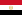 80,471,8691,001,45019452 جمهورية العراق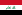 32,671,605437,07219453 الجمهورية العربية السورية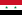 22,198,110185,18019454 الجمهورية اللبنانية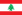 4,125,24710,45219455 المملكة الأردنية الهاشمية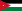 6,407,08592,30019456 المملكة العربية السعودية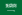 27,136,9772,250,00019457 الجمهورية اليمنية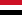 23,495,361527,97019458 ليبيا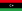 6.597.9601,759,54019539 جمهورية السودان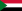 43,939,5982,505,810195610 المملكة المغربية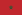 31,627,428710,850195811 الجمهورية التونسية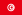 10,589,025163,610195812 دولة الكويت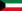 2,789,13217,820196113 الجمهورية الجزائرية الديموقراطية الشعبية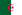 34,586,1842,381,740196214 مملكة البحرين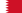 738,004665197115 دولة قطر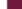 840,92611,437197116 الإمارات العربية المتحدة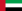 4,975,59383,600197117 سلطنة عُمان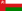 2,967,717309,500197118 الجمهورية الإسلامية الموريتانية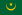 3,205,0601,030,700197319 جمهورية الصومال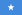 10,112,453637,657197420 دولة فلسطين [13]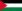 3,889,24927,687197621 جمهورية جيبوتي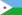 740,52823,244197722 جمهورية القمر المتحدة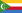 773,4072,1701993المجموع354,310,606 نسمة (تقديرات 2010)13,953,041 كلم²أمناء جامعة الدول العربية مرتبين حسب سنة التعيينأمناء جامعة الدول العربية مرتبين حسب سنة التعيينأمناء جامعة الدول العربية مرتبين حسب سنة التعيينأمناء جامعة الدول العربية مرتبين حسب سنة التعيينالاسمالجنسيةسنة التعيينسنة الانتهاء من الخدمة عبد الرحمن عزام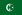 مصري19451952 محمد عبد الخالق حسونة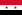 مصري19521972 محمود رياض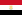 مصري19721979 الشاذلي القليبيتونسي19791990 أحمد عصمت عبد المجيدمصري19902001 عمرو موسىمصري20012011 نبيل العربيمصري2011حتى الآنالدولةالناتج المحلي الإجمالي (تعادل القوة الشرائية) بالدولار الأمريكينصيب الفرد من الناتج المحلي الإجمالي (تعادل القوة الشرائية) بالدولار الأمريكي جامعة الدول العربية أ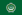 2.340.4276.844 السعودية564.56123،243 مصر403.9615.491 الجزائر224.7486.533 الإمارات العربية المتحدة167.29637.293 المغرب138.2504،433 الكويت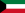 130.11339،306 العراقب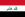 102.3003.600 سوريا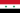 87.0914.488 السودان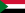 80.7062.172 تونس76.9997.473 قطر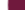 75،22480.870 ليبيا74،75212.277 عُمان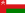 61.60723،967 اليمن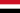 52،0502.335 لبنان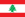 51.47413،374 الأردن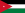 27،9864.886 البحرين24.49932.064 موريتانيا5.8181.800 الصومال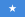 5.575600 فلسطين ب5،0341.100 جيبوتي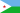 1.7382.271 جزر القمر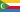 7191.125البلدالسكانالكثافة السكانية (/كم2)الكثافة (ميل مربع)1 مصر85,436,072822122 الجزائر37,100,00015393 المغرب32,287,474731894 السودان36,894,00017445 العراق30,747,000701816 السعودية28,146,65812317 اليمن35,580,000451178 سوريا21,906,0001183069 تونس10,327,8006316310 الصومال9,133,000143611 الإمارات العربية المتحدة8,264,0709925612 ليبيا8,420,0003.69.313 الأردن6,316,0007118414 لبنان4,224,0004041,04615 فلسطين4,100,0006811,76416 الكويت3,566,43720051817 موريتانيا3,291,0003.28.318 عمان2,845,0009.22419 قطر1,409,00012833220 البحرين1,234,5961,6464,26321 جيبوتي864,000379622 جزر القمر676,000302782Total جامعة الدول العربية346,563,10726.368.1سكان جامعة الدول العربية حسب الدينسكان جامعة الدول العربية حسب الدينسكان جامعة الدول العربية حسب الدينسكان جامعة الدول العربية حسب الدينسكان جامعة الدول العربية حسب الدينNالبلدالإسلامالمسيحيةأخرى1 الجزائر99%0.5%0.5%2 البحرين81.2%9%8.81%3 جزر القمر99%1%n/a4 جيبوتي94%5%1%5 مصر83%16%1%6 العراق95%4.3%0.7%7 الأردن93%6%1%8 الكويت85%10%5%9 لبنان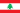 62%36%2%10 ليبيا97%0%3%11 موريتانيا100%0%0%12 المغرب98.7%1%0.3%13 عُمان92.5%5%2.5%14 فلسطين92%8%-15 قطر77.6%11%11.4%16 السعودية100%0%0%17 الصومال97%3%0%18 السودان97%3%0.001%19 سوريا85%9%6%20 تونس98%1%1%21 الإمارات العربية المتحدة76%9%15%22 اليمن99%0.2%0.8% جامعة الدول العربية90%6%4%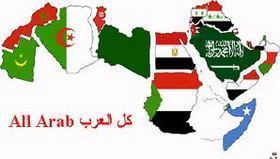 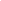 Контрольные вопросы 

Становление ближневосточной подсистемы международных отношений. 1900-е – 1910-е гг. Региональные конфликты на Ближнем Востоке в 1920-х гг.Конфликты на Аравийском полуострове в 1920-е гг. Роль советского фактора в региональных конфликтах на Ближнем и Среднем Востоке в 1920-е – 1930-е гг. 
Региональные конфликты на Ближнем и Среднем Востоке в 1930-х гг. 
Палестинская проблема в межвоенный период 
Страны Ближнего и Среднего Востока в период Второй мировой войны.Арабо-израильский конфликт «Холодная война» на Ближнем и Среднем Востоке: вторая половина 1950-х – конец 1980-хБлижний и Средний Восток в «новом мировом порядке». 1990-е гг. 
Региональные конфликты на Ближнем и Среднем Востоке в 2000-е гг. КомпетенцияКод по ФГОС/ НИУДескрипторы – основные признаки освоения (показатели достижения результата)Формы и методы обучения, способствующие формированию и развитию компетенцииСпособен учиться, приобретать новые знания, умения, в том числе в области, отличной от профессиональной.СК-Б1Качественно усваивает новый материал, воспроизводит его в устной и письменной формах, применяет полученные знания на практике, демонстрирует самостоятельный подход к решению учебных и профессиональных задач.Интерактивные лекции с использованием ИКТ, семинарские занятия, самостоятельная работа, выполнение домашнего задания.Способен работать с информацией: находить, оценивать и использовать информацию из различных источников, необходимую для решения научных и профессиональных задач (в том числе на основе системного подхода).СК-Б6Использует профессиональную литературу и электронно-информационные ресурсы, имеет навыки работы со статистическими данными, самостоятельно отбирает необходимую информацию по заданной тематике, критически оценивает и творчески интерпретирует собранный материал.Самостоятельная работа (подготовка к семинарам, выполнение домашнего задания).Способен участвовать в научно-исследовательской и экспертно-аналитической деятельности в сфере международных отношений стран Азии и Африки.ИК-Б1.1 НИД_ ЭАДДемонстрирует знания истории становления межгосударственных отношений Японии, особенностей развития этих отношений на протяжении второй половины ХХ века, участия страны в международных организациях; учитывает эти знания при оценке роли изучаемой страны в мире; анализирует документально-правовую базу международных отношений Японии, статистические данные, характеризующие ее внешнеэкономическую деятельность, прогнозирует характер дальнейшего развития системы международных отношений изучаемой страны.Интерактивные лекции с использованием ИКТ, работа со статистическими данными и правовыми документами на семинарских занятиях, самостоятельная работа, выполнение домашнего задания.Способен грамотно и аргументировано публично представлять результаты своей деятельности, свои идеи, точку зрения.ИК-Б 2.1_2.2_2.5.2_3.1_3.2Демонстрирует навыки публичных выступлений, ведения дискуссии, активно участвует в обсуждениях на профессиональные темы, убедительно аргументирует свои выводы, обосновывает свою точку зрения.Демонстрация результатов домашнего задания, тематические дискуссии на семинарских занятиях.Способен описывать ключевые проблемы в сфере международных отношений стран Азии и Африки, используя необходимую научную терминологию.ИК-Б 5.4_5.6Дает определения и корректно использует профессиональную японоведческую терминологию, при необходимости применяет язык социальных и экономических дисциплин.Лекции, семинарские занятия, самостоятельная работа, выполнение домашнего задания.Способен осознавать и учитывать социокультурные различия в профессиональной деятельности.СЛК–Б2Оценивает место Японии в системе международных отношений, представляет специфику ее связей с другими членами мирового сообщества, применяет эти знания при анализе основных проблем современного японоведения и в практике межкультурной коммуникации.Семинарские занятия, самостоятельная работа, выполнение домашнего задания.№Название разделаВсего часов Аудиторные часыАудиторные часыСамостоятельная работа№Название разделаВсего часов ЛекцииСеминарыСамостоятельная работа1Эволюция внешней политики Японии после Реставрации Мэйдзи до начала XXI в.662102История японо-американских отношений во второй половине ХХ века. 42283Отношения Японии со странами Восточной Азии (КНР, РК, КНДР), 1945-1990-е г. 624124Политика Японии в Азиатско-Тихоокеанском регионе, 1945-1990-е гг.624125Отношения Японии с СССР (Россией и странами СНГ), 1945-1990-е гг.42286Отношения Японии с европейскими странами во второй половине ХХ века.42267Отношения Японии со странами Африки и Латинской Америки.62288Японская политика на Ближнем Востоке, 1945-1990-е гг.42249Итого40202068Тип контроляФорма контроля3 модуль3 модуль3 модуль3 модуль4 модуль4 модуль4 модуль4 модульПараметрыТекущийДомашнее заданиеК каждому семинару один или несколько учащихся готовят задание в устной форме. Длительность выступления – 5 минут. Время на подготовку домашнего задания – 1 неделя.ИтоговыйЗачет *Устный зачет по билетам. Время на подготовку – 20-40 мин. Время ответа – не менее 10 мин.